BYTOWN UKULELE GROUP (BUG) SONGS TO SING WITH THE KIDDIESAll songsheets in this songbook were formatted by Sue Rogers and are intended for private, educational, and research purposes only, and NOT for financial gain in ANY form. No one should sell copies of this book or the song arrangements therein. It is acknowledged that all song copyrights belong to their respective parties.A Pizza HutAccidentally In LoveAttitude Of GratitudeThe Cat Came BackCount On MeThe Doggie In The WindowDown By The BayEnglish Sparrow (I Wish I Was A Little Bar Of Soap)Fish and Chips and VinegarFrère JacquesThe FoxFrog Went A-CourtingHappyThe Hockey SongIf I Knew You Were Comin’I’m A BelieverI’se the B’yItsy Bitsy SpiderJack Was Every Inch A SailorKelligrew’s SoireeThe Ladybugs’ PicnicLavaThe Lion Sleeps TonightThe Log Driver’s WaltzThe Marvelous ToyMy Hand On My HeadMy UncleOn Top Of SpaghettiOne Blue BugPuff The Magic DragonQue Sera Sera (Whatever Will Be, Will Be)Raindrops Keep Falling On My HeadThe Rattlin’ BogRisseldy, RosseldyRow Row Your BoatSeven Old LadiesShake My Sillies OutShe’ll Be Comin’ ‘Round The MountainSide By SideSingSwinging On A StarTake Me Out To The Ball GameTen In The BedThat’s An Irish Lullaby (Too-Ra-Loo-Ra-Loo-Ral)This Little LightThis Old ManThree Little FishiesThe TitanicTo MorrowTwinkle Twinkle Little StarThe UnicornWaltzing MatildaWhen The Saints Go Marching InThe Wheels On The BusWith Her Head Tucked Underneath Her ArmZombies Just Wanna Be LovedA Pizza Hut(Action song and round)In the key of C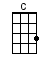 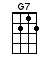 INTRO:  / 1 2 / 1 2 / [C] / [C]A [C] Pizza Hut, a Pizza HutKen-[G7]tucky Fried Chicken and a [C] Pizza HutA [C] Pizza Hut, a Pizza HutKen-[G7]tucky Fried Chicken and a [C] Pizza HutMc-[C]Donald’s, McDonald’sKen-[G7]tucky Fried Chicken and a [C] Pizza HutMc-[C]Donald’s, McDonald’s Ken-[G7]tucky Fried Chicken and a [C] Pizza HutIn the key of D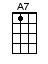 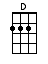 INTRO:  / 1 2 / 1 2 / [D] / [D]A [D] Pizza Hut, a Pizza HutKen-[A7]tucky Fried Chicken and a [D] Pizza HutA [D] Pizza Hut, a Pizza HutKen-[A7]tucky Fried Chicken and a [D] Pizza HutMc-[D]Donald’s, McDonald’sKen-[A7]tucky Fried Chicken and a [D] Pizza HutMc-[D]Donald’s, McDonald’sKen-[A7]tucky Fried Chicken and a [D] Pizza Hutwww.bytownukulele.ca                                              BACK TO SONGLISTAccidentally In LoveCounting Crows 2004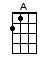 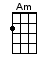 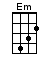 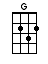 INTRO:  / 1 2 3 4 /[G] / [C] / [Em] / [D] /[G] / [C] / [Em] / [A] / [C][G] So she said what's the [C] problem baby[G] What's the problem I don't [C] know, well maybe I'm in [Em] love (love)Think about it [A] every time I think about it[C] Can't stop thinking 'bout it[G] How much longer will it [C] take to cure this[G] Just to cure it ‘cause I [C] can't ignore it if it's [Em] love (love)Makes me wanna [A] turn around and face meBut I [D] don't know nothing 'bout [C] love, a-a-ahCHORUS:[G] Come on, come [Am] on[C] Turn a little [D] faster[G] Come on, come [Am] onThe [C] world will follow [D] after[G] Come on, come [Am] onBecause [C] everybody’s [D] after [Em] lo—o-o[A]o—o-o-[C]ove [C][G] So I said I'm a [C] snowball running[G] Running down into the [C] spring that's coming all this [Em] loveMelting under [A] blue skies belting out[C] Sunlight shimmering [G] loveWell baby [C] I surrender to the[G] Strawberry ice cream [C] never ever end of all this [Em] loveWell I [A] didn't mean to do itBut there's [D] no escaping your [C] love, a-a-ahBRIDGE:[Em] These lines of [C] lightning mean we're[G] Never alone [Am] never alone [C]  no [D] noCHORUS:[G] Come on, come [Am] on[C] Move a little [D] closer[G] Come on, come [Am] onI [C] wanna hear you [D] whisper[G] Come on, come [Am] on[C] Settle down in-[D]side my [Em] lo—o-o[D]ove, a-a-ah[G] Come on, come [Am] on[C] Jump a little [D] higher[G] Come on, come [Am] onIf you [C] feel a little [D] lighter[G] Come on, come [Am] onWe were [C] once upon a [D] time in [Em] lo—o-o[A]o—o-o-[C]ove [C]We’re accidentally in [G] love[C]  Accidentally in [Em] lo—o-o-[D]oveAccidentally in [G] love[C] Accidentally in [Em] lo—o-o[D]oveAccidentally in [G] love[C] Accidentally in [Em] lo—o-o[D]oveAccidentally in [G] love[C] Accidentally in [Em] lo—o-o[D]ove, accidentally[G] I’m in love (I’m in [C] love) I’m in love (I’m in [Em] love)I’m in love (I’m in [D] love) accidentally[G] I’m in love (I’m in [C] love) I’m in love (I’m in [Em] love)I’m in love (I’m in [D] love) accidentally[G] Come on, come [Am] onSpin [C] in a little [D] tighter[G] Come on, come [Am] onWell the [C] world’s a little [D] brighter[G] Come on, come [Am] onJust [C] get yourself in-[D]side your [Em] lo—o-[D]oveI’m in lo-o-[G]ovewww.bytownukulele.ca                                              BACK TO SONGLISTAttitude Of GratitudeThe Swinging Belles 2014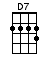 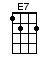 INTRO:  / 1 2 / 1 2 /[A] / [E7] / [A] / [A]You need an [A] attitude of [A7] gratitude[D] Quit that saucy [D7] bad-itudeBe [A] happy for what each new day [E7] brings [E7]An [A] attitude of [A7] gratitudeWill [D] put your heart right [D7] in the mood[A] In the mood for [E7] you to dance and [A] sing [A][D] When you’re feeling [D7] down and out[A] When you’re feeling [E7] blue[D] When your heart is [D7] really glum[A] Here’s what you can [E7] do [E7] / [E7] / [E7]Have an [A] attitude of [A7] gratitude[D] Quit that saucy [D7] bad-itudeBe [A] happy for what each new day [E7] brings [E7]An [A] attitude of [A7] gratitudeWill [D] put your heart right [D7] in the mood[A] In the mood for [E7] you to dance and [A] sing [A][D] When your brow is [D7] furrowedDark [A] clouds hang over-[E7]head[D] When you’ve got to [D7] get upBut you’d [A] rather stay in [E7] bed [E7] / [E7] / [E7]You need an [A] attitude of [A7] gratitude[D] Quit that saucy [D7] bad-itudeBe [A] happy for what each new day [E7] brings [E7]An [A] attitude of [A7] gratitudeWill [D] put your heart right [D7] in the mood[A] In the mood for [E7] you to dance and [A] sing [A]INSTRUMENTAL:  < KAZOOS >You need an [A] attitude of [A7] gratitude[D] Quit that saucy [D7] bad-itudeBe [A] happy for what each new day [E7] brings [E7]An [A] attitude of [A7] gratitudeWill [D] put your heart right [D7] in the mood[A] In the mood for [E7] you to dance and [A] sing [A][D] When you’re feeling [D7] troubled And [A] things aren’t going [E7] right[D] Don’t you get dis-[D7]couragedJust [A] try with all your [E7] might [E7] / [E7] / [E7]To have an [A] attitude of [A7] gratitude[D] Quit that saucy [D7] bad-itudeBe [A] happy for what each new day [E7] brings [E7]An [A] attitude of [A7] gratitudeWill [D] put your heart right [D7] in the mood[A] In the mood for [E7] you to dance and [A] sing [A][A] In the mood for [E7] you to dance and [A] sing [A]www.bytownukulele.ca                                              BACK TO SONGLISTThe Cat Came BackHarry S. Miller, 1893, et al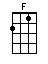 < ~[E7]~ means tremolo on the [E7] chord >INTRO:  / 1 2 / 1 2 /[Am][G] / [F][E7] /[Am][G] / [F][E7]Now [Am] Old Mr. [G] Johnson had [F] troubles of his [E7] ownHe [Am] had a yellow [G] cat, who [F] wouldn't leave his [E7] homeHe [Am] tried and he [G] tried to [F] give the cat a-[E7]wayHe [Am] gave it to a [G] man going [F] far, far a-[E7]way [E7]But the [Am] cat came [G] back the [F] very next [E7] dayThe [Am] cat came [G] back, they [F] thought he was a [E7] gonerBut the [Am] cat came [G] back, he [F] just couldn't [E7] stay a-[Am]way [G] / [F]Give me a [E7] meow, go [Am] (meow) [G] / [F][E7]Now, the [Am] man around the [G] corner swore he'd [F] kill the cat on [E7] sightSo, he [Am] loaded up his [G] shotgun with [F] nails & dyna-[E7]miteHe [Am] waited and he [G] waited for the [F] cat to come a-[E7]round....Ninety-[Am] seven pieces [G] of the man is [F] all that they [E7] found…< PAUSE >LEADER: But you know…The [Am] cat came [G] back the [F] very next [E7] dayThe [Am] cat came [G] back, they [F] thought he was a [E7] gonerBut the [Am] cat came [G] back, he [F] just couldn't [E7] stay a-[Am]way [G] / [F]Give me a [E7] meow, go [Am] (meow) [G] / [F][E7]So, he [Am] gave it to a [G] man going [F] up in a bal-[E7]loonHe [Am] told him for to [G] take him to the [F] Man in the [E7] MoonThe bal-[Am]loon came [G] down about [F] ninety miles a-[E7]way[Am] Where the man is [G] now, well I [F] dare not [E7] say… [E7] but you knowThe [Am] cat came [G] back the [F] very next [E7] dayThe [Am] cat came [G] back, they [F] thought he was a [E7] gonerBut the [Am] cat came [G] back, he [F] just couldn't [E7] stay a-[Am]way [G] / [F]Give me a [E7] meow, go [Am] (meow) [G] / [F][E7]So, he [Am] gave it to a [G] man going [F] way out [E7] westHe [Am] told him for to [G] take it to the [F] one he loved the [E7] best[Am] First the train [G] hit the track [F] then it jumped a [E7] rail[Am] Not a soul was [G] left behind to [F] tell the gruesome ~[E7]~ tale…LEADER: But you know what?The [Am] cat came [G] back the [F] very next [E7] dayThe [Am] cat came [G] back, they [F] thought he was a [E7] gonerBut the [Am] cat came [G] back, he [F] just couldn't [E7] stay a-[Am]way [G] / [F]Give me a [E7] meow, go [Am] (meow) [G] / [F][E7]Now the [Am] cat was the pos-[G]sessor of a [F] family of his [E7] ownWith [Am] seven little [G] kittens, ‘til there [F] came a cy-[E7]cloneIt [Am] tore the houses [G] all apart and [F] tossed the cat a-[E7]roundThe [Am] air was filled with [G] kittens, but not [F] one was ever [E7] found…< PAUSE >But the [Am] cat came [G] back the [F] very next [E7] dayThe [Am] cat came [G] back, they [F] thought he was a [E7] gonerBut the [Am] cat came [G] back, he [F] just couldn't [E7] stay a-[Am]way [G] / [F]Give me a [E7] meow, go [Am] (meow) [G] / [F] Sing it all a-[E7]gain nowThe [Am] cat came [G] back the [F] very next [E7] dayThe [Am] cat came [G] back, they [F] thought he was a [E7] gonerBut the [Am] cat came [G] back, he [F] just couldn't [E7] stay a-[Am]way [G] / [F]Give me a [E7] meow go[Am] (Meow) [G] / [F] Louder [E7] meow[Am] (Meow) [G] / [F] Louder [E7][Am] (Meow) [G] / [F] A little [E7] quieter[Am] (Meow) [G] / [F] Quieter [E7] meow[Am] (Meow) [G] Shhh [F] quiet as you [E7] can[Am] (Meow) [G] / [F][E7] / [Am]www.bytownukulele.ca                                              BACK TO SONGLISTCount On MeBruno Mars 2010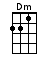 INTRO:  / 1 2 / 1 2 /[C] / [C] Uh-huh-[C]huh [C]If you [C] ever find yourself stuck in the middle of the [Em] sea [Em]I'll [Am] sail the world [G] to [F] find you [F]If you [C] ever find yourself lost in the dark and you can't [Em] see [Em]I'll [Am] be the light [G] to [F] guide you [F][Dm] To find out what we're [Em] made of [Em]When [F] we are called to help our friends in [G] need 2 / 1You can [C] count on me like [Em] 1 2 3I'll [Am] be there [G]And [F] I know when I need it I can [C] count on you like [Em] 4 3 2And you'll [Am] be there [G]‘Cause [F] that's what friends are supposed to do, oh [C] yeah[C] Woo-oo-oo-oo-[Em]ooo, woo-oo-oo-oo-[Am]ooo-[G]ooo [F] yeah [G] yeahIf you're [C] tossin’ and you're turnin’ and you just can't fall a-[Em]sleep [Em]I'll [Am] sing a song [G] be-[F]side you [F]And if you [C] ever forget how much you really mean to [Em] me [Em]Every [Am] day I will [G] re-[F]mind you, oh-oh-oh[Dm] To find out what we're [Em] made of [Em]When [F] we are called to help our friends in [G] need 2 / 1You can [C] count on me like [Em] 1 2 3I'll [Am] be there [G]And [F] I know when I need it I can [C] count on you like [Em] 4 3 2And you'll [Am] be there [G]‘Cause [F] that's what friends are supposed to do, oh [C] yeah[C] Woo-oo-oo-oo-[Em]ooo, woo-oo-oo-oo-[Am]ooo-[G]ooo [F] yeah [G] yeahYou’ll [Dm] always have my [Em] shoulder when you [Am] cry-[Am]y-[G]y-[G]yI'll [Dm] never let go [Em] never say good-[F]bye [F][G] You…know…you…can[C] Count on me like [Em] 1 2 3I'll [Am] be there [G]And [F] I know when I need it I can [C] count on you like [Em] 4 3 2And you'll [Am] be there [G]‘Cause [F] that's what friends are supposed to do, oh [C] yeah[C] Woo-oo-oo-oo-[Em]ooo, woo-oo-oo-oo-[Am]ooo-[G]oooYou can [F] count on me ‘cause [G7] I can count on [C] youwww.bytownukulele.ca                                              BACK TO SONGLISTThe Doggie In The WindowBob Merrill 1952 (as recorded by Patti Page)< We love KEY CHANGES! >INTRO:  / 1 2 3 / 1 2 3 /[G] / [D7] / [G] / [G]CHORUS:How [G] much is that doggie in the [D] window? [D]The [D] one with the [D7] waggily [G] tail [G]How [G] much is that doggie in the [D] window? [D]I [D] do hope that [D7] doggie’s for [G] sale [G]I [G] must take a trip to Cali-[D]fornia [D]And [D] leave my poor [D7] sweetheart a-[G]lone [G]If [G] he has a dog, he won’t be [D] lonesome [D]And the [D] doggie will [D7] have a good [G] home [G]CHORUS:How [G] much is that doggie in the [D] window? [D]The [D] one with the [D7] waggily [G] tail [G]How [G] much is that doggie in the [D] window? [D]I [D] do hope that [D7] doggie’s for [G] sale [G]I [G] read in the papers there are [D] robbers [D]With [D] flashlights that [D7] shine in the [G] dark [G]My [G] love needs a doggie to pro-[D]tect him [D]And [D] scare them a-[D7]way with one [G] bark < KEY CHANGE>  [A]I [A] don’t want a bunny or a [E7] kitty [E7]I [E7] don’t want a parrot that [A] talks [A]I [A] don’t want a bowl of little [E7] fishes [E7]He [E7] can’t take a goldfish for a [A] walk [A]CHORUS:How [A] much is that doggie in the [E7] window? [E7]The [E7] one with the waggily [A] tail [A]How [A] much is that doggie in the [E7] window? [E7]I [E7] do hope that [E7] doggie’s for [A] sale [E7] / [A] / [A]www.bytownukulele.ca                                              BACK TO SONGLISTDown By The BayINTRO:  / 1 2 / 1 2 / [C] / [C]Down by the [C] bay, where the watermelons [G7] grow [G7]Back to my [G7] home, I dare not [C] go [C]For if I [F] do, my mother will [C] say [C]Did you ever see a bear, combing his hair?[G7] Down by the [C] bayDown by the [C] bay, where the watermelons [G7] grow [G7]Back to my [G7] home, I dare not [C] go [C]For if I [F] do, my mother will [C] say [C]Did you ever see a bee, with a sun-burned knee?[G7] Down by the [C] bayDown by the [C] bay, where the watermelons [G7] grow [G7]Back to my [G7] home, I dare not [C] go [C]For if I [F] do, my mother will [C] say [C]Did you ever see a moose, kissing a goose?[G7] Down by the [C] bayDown by the [C] bay, where the watermelons [G7] grow [G7]Back to my [G7] home, I dare not [C] go [C]For if I [F] do, my mother will [C] say [C]Did you ever see a whale, with a polka dot tail?[G7] Down by the [C] bayDown by the [C] bay, where the watermelons [G7] grow [G7]Back to my [G7] home, I dare not [C] go [C]For if I [F] do, my mother will [C] say Did you ever see a song, that went on so long?[G7] Down by the [C] bay [G7] [C]www.bytownukulele.ca                                              BACK TO SONGLISTEnglish Sparrow (I Wish I Was A Little Bar Of Soap)TraditionalINTRO:  / 1 2 3 4 / [C] / [C]Oh, I [C] wish I was a little English [G7] sparrow (English sparrow)Oh I [G7] wish I was a little English [C] sparrow (English sparrow)I would [F] sit up on the steeple and [C] poop on all the peopleOh I [G7] wish I was a little English [C] sparrow (English sparrow)I [C] wish I was a little can of [G7] Coke (can of Coke)Oh I [G7] wish I was a little can of [C] Coke (can of Coke)I'd go [F] down with a slurp and come [C] up with a burpOh I [G7] wish I was a little can of [C] Coke (can of Coke)I [C] wish I was a little mos-[G7]quito (mosquito) Oh I [G7] wish I was a little mos-[C]quito (mosquito)I'd [F] buzzy and I'd bitey under [C]  everybody's nightieOh I [G7] wish I was a little mos-[C]quito (mosquito)I [C] wish I was a fishy in the [G7] sea (in the sea)Oh I [G7] wish I was a fishy in the [C] sea (in the sea)I'd [F] swim about so cutey, with-[C]out my bathing suityOh I [G7] wish I was a fishy in the [C] sea (in the sea)I [C] wish were a little hunk of [G7] mud (hunk of mud)Oh I [G7] wish I were a little hunk of [C] mud (hunk of mud)I'd be [F] ooey, ooey, gooey under [C] everybody's shoeyOh I [G7] wish I were a little hunk of [C] mud (hunk of mud)I [C] wish I was a little running [G7] shower (running shower)Oh I [G7] wish I was a little running [C] shower (running shower)All the [F] sights that you would see, if [C] you were only meOh I [G7] wish I was a little running [C] shower (running shower)I [C] wish I was a little bar of [G7] soap (bar of soap)Oh I [G7] wish I was a little bar of [C] soap (bar of soap)I'd [F] slippy and I’d slidey over [C] everybody’s hidey Oh I [G7] wish I was a little bar of [C]  soap ([G7]  bar of [C]  soap)www.bytownukulele.ca                                              BACK TO SONGLISTFish and Chips and VinegarTraditional< 3 PARTS: Sing each verse to start, then split into the 3 parts sung together >< KEY OF C > INTRO:  / 1 2 3 / 1 2 3 / [C] / [C] /[C] Fish and chips and vinegar[G7] Vinegar [C] vinegarFish and chips and vinegar[G7] Pepper, pepper, pepper [C] salt[C] One bottle of pop, two bottle of pop[G7] Three bottle of pop [C] four bottle of popFive bottle of pop, six bottle of pop[G7] Seven, seven bottle of [C] pop[C] Don't throw trash in my backyard[G7] My backyard [C] my backyardDon't throw trash in my backyard[G7] My backyard’s [C] full_________________________________________________________________< KEY OF F > or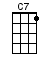 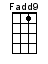 INTRO:  / 1 2 3 / 1 2 3 / [C] / [C] /[F] Fish and chips and vinegar[C7] Vinegar [F] vinegarFish and chips and vinegar[C7] Pepper, pepper, pepper [F] salt[F] One bottle of pop, two bottle of pop[C7] Three bottle of pop [F] four bottle of popFive bottle of pop, six bottle of pop[C7] Seven, seven bottle of [F] pop[F] Don't throw trash in my backyard[C7] My backyard [F] my backyardDon't throw trash in my backyard[C7] My backyard’s [F] fullwww.bytownukulele.ca                                              BACK TO SONGLISTFrère Jacques< This is a one chord song, just pick your chord – mine is C >INTRO:  / 1 2 3 4 /Frère Jacques, Frère Jacques,Dormez-vous? Dormez-vous?Sonnez les matines, sonnez les matinesDin, din, don…din, din, donAre you sleeping? Are you sleeping?Brother John? Brother John?Morning bells are ringing, morning bells are ringingDing, ding, dong…ding, ding, dongwww.bytownukulele.ca                                              BACK TO SONGLISTThe FoxCirca 15th century< We love KEY CHANGES! >INTRO:  /1 2 / 1 2 / [A] / [A]The [A] Fox went out on a chilly nightHe [A] prayed for the moon to [E7] give him lightFor he had [A] many a mile to [D] go that nightBe-[A]fore he [E7] reached the [A] town-o[E7] Town-o [A] town-oHe had [D] many a mile to [A] go that nightBe-[E7]fore he reached the [A] town-o [A]He [A] ran till he came to the farmer’s penThe [A] ducks and the geese were [E7] kept thereinHe said a [A] couple of you are gonna [D] grease my chinBe-[A]fore I [E7] leave this [A] town-o[E7] Town-o [A] town-oA [D] couple of you are gonna [A] grease my chinBe-[E7]fore I leave this [A] town-o [A]INSTRUMENTAL:He [A] ran till he came to the farmer’s penThe [A] ducks and the geese were [E7] kept thereinHe said a [A] couple of you are gonna [D] grease my chinBe-[A]fore I [E7] leave this [A] town-o[E7] Town-o [A] town-oA [D] couple of you are gonna [A] grease my chinBe-[E7]fore I leave this [A] town-o [A]He [A] grabbed the great goose by the neckHe [A] threw a duck a-[E7]cross his backAnd [A] he didn't mind the [D] quack, quackAnd the [A] legs all [E7] danglin' [A] down-o[E7] Down-o [A] down-o[D] He didn't mind the [A] quack, quackAnd the [E7] legs all danglin' [A] down-o [A]< KEY CHANGE >  [G7] / [G7]Well the [C] old gray woman jumped out of bed[C] Out of the window she [G7] popped her headCryin' [C] John, John the great [F] goose is goneThe [C] Fox is [G7] on the [C] town-o[G7] Town-o [C] town-o[F] John, John the great [C] goose is goneAnd the [G7] Fox is on the [C] town-o [C]He [C] ran till he came to his nice warm denAnd [C] there were the little ones [G7] 8, 9, 10Sayin' [C] Daddy, Daddy better [F] go back againIt [C] must be a [G7] mighty fine [C] town-o[G7] Town-o [C] town-o[F] Daddy, Daddy [C] go back againFor it [G7] must be a mighty fine [C] town-o [C]The [C] Fox and his wife, without any strifeThey [C] cut up the goose with a [G7] fork and a knifeAnd [C] they never had such a [F] supper in their lifeAnd the [C] little ones [G7] chewed on the [C] bones-o[G7] Bones-o [C] bones-o[F] They never had such a [C] supper in their lifeAnd the [G7] little ones chewed on the [C] bones [C]www.bytownukulele.ca                                              BACK TO SONGLISTFrog Went A-CourtingTraditionalINTRO:  / 1 2 / 1 2 / [G] / [G] /< Leader speaks over top of G’s:Well, do you know how to say mm hmm,Well say mm hmm right after us in this song,And if we say something else like oh ho,Well you say oh ho too, here we go -  1, 2, 1, 2 >[G] Frog went a-courtin’ he did ride, mm hmm (mm hmm)[G] Frog went a-courtin’ and he did ride[G] Sword and pistol [C] by his sideMm [G] hmm (mm hmm)He [G] rode up to Miss Mousie's door, mm hmm (mm hmm)He [G] rode up to Miss Mousie’s door[G] Gave three raps and a [C] very loud roarMm [G] hmmm (mm hmm)Said [G] he Miss Mouse are you within, oh ho (oh ho)Said [G] he Miss Mouse, are you within[G] Yes kind sir I [C] sit and spinMm [G] hmmm (mm hmm)He [G] took Miss Mousie on his knee, hee hee (hee hee)He [G] took Miss Mousie on his knee[G] Said Miss Mousie will you [C] marry meHee [G] hee (hee hee) oh [G] ho (oh ho)"Well, with-[G]out my Uncle Rat's consent" uh huh (uh huh)"With-[G]out my Uncle Rat's consentI [G] would not marry the [C] president"Uh [G] huh (uh huh) Well [G] Uncle Rat laughed and shook his fat sides, uh huh (uh huh)Well [G] Uncle Rat laughed and shook his fat sidesTo [G] think that his niece would [C] be a brideHa [G] ha (ha ha)[G] Uncle Rat went a-runnin’ down to town, uh huh (uh huh)[G] Uncle Rat went to runnin’ down to townTo [G] buy his niece a [C] wedding gownUh [G] huh (uh huh)Well [G] where will the wedding supper be? Gunk gunk (gunk gunk)[G] Where will the wedding supper be?[G] Way down yonder in the [C] hollow treeGunk [G] gunk (gunk gunk)And [G] what will the wedding supper be? uh huh (uh huh)[G] What will the wedding supper be?A [G] fried mosquito and a [C] black-eyed peaZzz [G] zzzz (zzz zzzz)And the [G] first come in was a flyin’ moth, uh huh (uh huh)[G] First one come in was a flyin’ moth[G] She laid out the [C] tableclothUh [G] huh (uh huh)And [G] next to come in was a Junie old bug, uh huh (uh huh)[G] Next to come in was a Junie bug[G] Carrying a big [C] water jugUh [G] huh (uh huh)Well [G] next to come in was a bumbly bee, bzzz bzzz (bzzz bzzz)[G] Next to come in was a bumbly bee[G] Balancing a fiddle [C] on his kneeBzzz [G] bzzz (bzzz bzzz) bzzz [G] bzzz (bzzz bzzz)And [G] next to come in was a broken-back flea, uh huh (uh huh)[G] Next to come in was a broken-back fleaAnd he [G] danced a jig with the [C] bumbly beeUh [G] huh (uh huh)[G] Next to come in was Mrs. Cow, moo (moo)Now [G] next to come in was Mrs. CowShe [G] tried to dance, but she [C] didn’t know howUh [G] huh (uh huh)[G] Next to come in was a little black tick, uh huh (uh huh)[G] Next to come in was a little black tickAnd he [G] ate so much, he [C] made himself sick Uh [G] huh (uh huh)[G] Next to come in was Dr. Fly, uh huh (uh huh)[G] Next to come in was Dr. Fly (clap)Said Miss Tick, you’ll surely dieUh [G] huh (uh huh)[G] Next to come in was a big black snake, ss ssss (ss ssss)[G] Next to come in was a big black snakeAte up all of the [C] wedding cakeSs [G] ssss (ss ssss)And [G] next to come in was an old grey cat, uh huh (uh huh)[G] Next to come in was an old grey cat[G] Swallowed the mouse, and [C] ate up the ratUh [G] huh (uh huh)And [G] Mr. Frog went a-hoppin’ over the brook, uh huh (uh huh)[G] Mr. Frog went a-hoppin’ up the brookAnd a [G] lily-white duck come and [C] swallowed him upUh [G] huh (uh huh)Now a [G] little piece of corn bread layin’ on the shelf, uh huh (uh huh)[G] Little piece of corn bread layin’ on the shelfIf you [G] want any more you can [C] sing it yourselfUh [G] huh (uh huh)Uh [G] huh (uh huh)Uh [G] huh (uh [G] huh)www.bytownukulele.ca                                              BACK TO SONGLISTHappyPharrell Williams 2013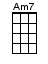 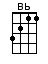 < Everyone –plain black text     Part 1 – bold blue     Part 2 – (bold red) >INTRO: / 1 2 3 4 /[D7] [D7] [D7] [D7] / [D7]It might seem crazy what I'm about to say / [D][G] / [A][G] /[D] Sunshine she's here, you can take a break / [D][G] / [A][G]I'm a [D] hot air balloon that could go to space / [D][G] /[A][G]With the [D] air, like I don't care, baby by the way / [D][G] /[A][G](Because I'm [Bb] happy)Clap along [Am] if you feel like a [Am7] room without a [D] roof(Because I'm [Bb] happy)Clap along [Am] if you feel like [Am7] happiness is the [D] truth(Because I'm [Bb] happy)Clap along [Am] if you know what [Am7] happiness is to [D] you(Because I'm [Bb] happy)Clap along [Am] if you feel like [Am7] that's what you wanna [D] do[Z] Here come bad [Z] news, talkin’ this and that / [D][G] / [A][G] (Yeah)[Z] Give me all you [Z] got, don’t hold it back / [D][G] / [A][G] (Yeah)[Z] Well I should probably [Z] warn you, I'll be just fine / [D][G] / [A][G] (Yeah)[Z] No offense to [Z] you, don’t waste your time [D][G] here's [A] why [G](Because I'm [Bb] happy)Clap along [Am] if you feel like a [Am7] room without a [D] roof(Because I'm [Bb] happy)Clap along [Am] if you feel like [Am7] happiness is the [D] truth(Because I'm [Bb] happy)Clap along [Am] if you know what [Am7] happiness is to [D] you(Because I'm [Bb] happy)Clap along [Am] if you feel like [Am7] that's what you wanna [D] do[Z] (Happy) Bring me [Z] down, can't nothin’[Z] (Happy) Bring me [Z] down, your love is too [Z] high                                                                                     (Happy)Bring me [Z] down, can't nothin’[Z] (Happy) Bring me [Z] down I said let me tell you now< 2 PARTS SUNG TOGETHER >PART 1:[Z] (Happy, happy [Z] happy, happy)[Z] (Happy, happy [Z] happy, happy)[Z] (Happy, happy [Z] happy, happy)[Z] (Happy, happy [Z] happy, because I’mPART 2:[Z] Bring me [Z] down, can't nothin’[Z] Bring me [Z] down, your love is too [Z] highBring me [Z] down, can't nothin’ [Z] Bring me [Z] down, I said[Bb] happy) Clap along [Am] if you feel like a [Am7] room without a [D] roof(Because I'm [Bb] happy)Clap along [Am] if you feel like [Am7] happiness is the [D] truth(Because I'm [Bb] happy)Clap along [Am] if you know what [Am7] happiness is to [D] you(Because I'm [Bb] happy)Clap along [Am] if you feel like [Am7] that's what you wanna [D] do(Because I'm [Bb] happy)Clap along [Am] if you feel like a [Am7] room without a [D] roof(Because I'm [Bb] happy)Clap along [Am] if you feel like [Am7] happiness is the [D] truth(Because I'm [Bb] happy)Clap along [Am] if you know what [Am7] happiness is to [D] you(Because I'm [Bb] happy)Clap along [Am] if you feel like [Am7] that's what you wanna [D] dowww.bytownukulele.ca                                              BACK TO SONGLISTThe Hockey SongStompin’ Tom Connors 1973INTRO:  / 1 2 / 1 2 / [C] / [C]Hel-[C]lo out there we’re on the air, it’s hockey night to-[G7]night[G7] Tension grows the whistle blows and the puck goes down the [C] iceThe [C] goalie jumps and the players bump, and the fans all go in-[F]sane[F] Someone roars [C] Bobby scores at the [G7] good old hockey [C] gameCHORUS:[G7] Oh! The [C] good old hockey gameIs the [C] best game you can [G7] nameAnd the [G7] best game you can nameIs the [G7] good old hockey [C] game [C] / [C] / [C]<LEADER over top of the above Cs:  2nd period!>Where [C] players dance with skates that flash, the home team trails be-[G7]hindBut they [G7] grab the puck, and go bursting up, and they’re down across the [C] lineThey [C] storm the crease like bumblebees, they travel like a burning [F] flameWe [F] see them slide, the [C] puck inside, it’s a [G7] one one hockey [C] gameCHORUS:[G7] Oh! The [C] good old hockey gameIs the [C] best game you can [G7] nameAnd the [G7] best game you can nameIs the [G7] good old hockey [C] game [C] / [C] / [C] /<LEADER over top of the above Cs:  3rd period, last game of the playoffs too!>[C] Take me where those hockey players face off down the [G7] rinkAnd the [G7] Stanley cup is all filled up for the champs who win the [C] drinkNow the [C] final flick of a hockey stick and one gigantic [F] screamThe [F] puck is in the [C] home team wins the [G7] good old hockey [C] gameCHORUS:[G7] Oh! The [C] good old hockey gameIs the [C] best game you can [G7] nameAnd the [G7] best game you can nameIs the [G7] good old hockey [C] game[G7] Oh! The [C] good old hockey gameIs the [C] best game you can [G7] nameAnd the [G7] best game you can nameIs the [G7] good_old_ [G7] hock_ey [C] game [C] [G7] [C]<EVERYONE AFTER FINAL CHORDS:  He shoots he scores!>www.bytownukulele.ca                                              BACK TO SONGLISTIf I Knew You Were Comin’Al Hoffman, Bob Merrill, Clem Watts 1950 AND C2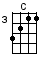 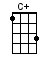 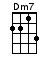 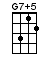 INTRO:  / 1 2 3 4 /< Percussionist - Knock, knock-knock-knock, knock >LEADER:Come in!Well, well, well,Look who’s here,I haven’t seen you in many a year!GROUP JOINS IN:/ [C] If… / [G7] I… /[C] knew you were comin’ I’d’ve baked a cake[G7] Baked a cake [C] baked a cakeIf I [C] knew you were comin’ I’d’ve baked a cakeHow d’ya [G7] do, how d’ya do, how d’ya [C] doHad you [C] dropped me a letter I’d a-hired a band[G7] Grandest band [C] in the landHad you [C] dropped me a letter I’d a-hired a bandAnd [G7] spread the welcome mat for [C] you [C7]Oh I [F] don’t know where you came from‘Cause I [C] don’t know where you’ve beenBut it [Am] really doesn’t [Caug] matterGrab a [C] chair and fill your [D7] platterAnd [F] dig, dig [Dm7] dig right [G7] in [G7add5]If I [C] knew you were comin’ I’d’ve baked a cake[G7] Hired a band [C] goodness sakeIf I [C] knew you were comin’ I’d’ve baked a cakeHow d’ya [Dm7] do, how d’ya [G7] do, how d’ya [C] do [G7]INSTRUMENTAL:  < KAZOO >If I [C] knew you were comin’ I’d’ve baked a cake[G7] Baked a cake [C] baked a cakeIf I [C] knew you were comin’ I’d’ve baked a cakeHow d’ya [G7] do, how d’ya do, how d’ya [C] doIf I [C] knew you were comin’ I’d’ve baked a cake[G7] Baked a cake [C] baked a cakeIf I [C] knew you were comin’ I’d’ve baked a cakeHow d’ya [G7] do, how d’ya do, how d’ya [C] doHad you [C] dropped me a letter I’d a-hired a band[G7] Grandest band [C] in the landHad you [C] dropped me a letter I’d a-hired a bandAnd [G7] spread the welcome mat for [C] you [C7]Oh I [F] don’t know where you came from‘Cause I [C] don’t know where you’ve beenBut it [Am] really doesn’t [Caug] matterGrab a [C] chair and fill your [D7] platterAnd [G7] dig, dig [Dm7] dig right [G7] in [G7add5]If I [C] knew you were comin’ I’d’ve baked a cake[G7] Hired a band [C] goodness sakeIf I [C] knew you were comin’ I’d’ve baked a cakeHow d’ya [Dm7] do, how d’ya [G7] do, how d’ya [C] do[A7] How d’ya [Dm7] do, how d’ya [G7] do, how d’ya [C] do[A7] How d’ya [Dm7] do, how d’ya [G7] do, how d’ya [C] do [C]2 AND C2www.bytownukulele.ca                                              BACK TO SONGLISTI’m A BelieverNeil Diamond (as recorded by The Monkees 1966)INTRO:  / 1 2 3 4 / [G] / [G] /[G] I thought love was [D] only true in [G] fairy tales [G][G] Meant for someone [D] else, but not for [G] me [G7]Oh [C] love was out to [G] get me (do-do-do do-[C]do)That's the way it [G] seemed (do-do-do do-[C]do)Disappointment [G] haunted all my [D7] dreams [D7]Then I saw her [G] face [C] / [G] now [C] I'm a be-[G]liever [C] / [G][C] Not a [G] trace [C] / [G] of [C] doubt in my [G] mind [C] / [G][C] I'm in [G] love (mmmmmmm [C] oh) I'm a be-[G]lieverI couldn't [F] leave her if I [D7] tried [D7][G] I thought love was [D] more or less a [G] givin' thing [G]It [G] seems the more I [D] gave, the less I [G] got [G7][C] What's the use in [G] tryin' (do-do-do do-[C]do)All you get is [G] pain (do-do-do do-[C]do)When I needed [G] sunshine I got [D7] rain [D7]Then I saw her [G] face [C] / [G] now [C] I'm a be-[G]liever [C] / [G][C] Not a [G] trace [C] / [G] of [C] doubt in my [G] mind [C] / [G][C] I'm in [G] love (mmmmmmm [C] oh) I'm a be-[G]lieverI couldn't [F] leave her if I [D7] tried [D7]INSTRUMENTAL:[G] / [D] / [G] / [G] /[G] / [D] / [G] /[G7] Oooh [C] Love was out to [G] get me (do-do-do do-[C]do)Now that's the way it [G] seemed (do-do-do do-[C]do)Disappointment [G] haunted all my [D7] dreams [D7]Ah then I saw her [G] face [C] / [G] now [C] I'm a be-[G]liever [C] / [G][C] Not a [G] trace [C] / [G] of [C] doubt in my [G] mind [C] / [G][C] I'm in [G] love (mmmmmmm [C] oh) I'm a be-[G]lieverI couldn't [F] leave her if I [D7] tried [D7]Yes I saw her [G] face [C] / [G] now [C] I'm a be-[G]liever [C] / [G][C] Not a [G] trace [C] / [G] of [C] doubt in my [G] mind [C] / [G]And [C] I'm a be-[G]liever (yeah [C] yeah yeah [G] yeah yeah)[C] I'm a be-[G]liever [C] / [G]And [C] I'm a be-[G]liever [C] / [G] / [C] / [G] www.bytownukulele.ca                                              BACK TO SONGLISTI’se the B’yTraditional Newfoundland, CanadaINSTRUMENTAL INTRO:  / 1 2 / 1 2 /[C] I'se the b'y that [G] builds the boat and[C] I'se the b'y that [F] sails [G] her and[C] I'se the b'y that [G] catches the fish and[F] Brings ' em [G] home to [C] Liza[C] I'se the b'y that [G] builds the boat and[C] I'se the b'y that [F] sails [G] her[C] I'se the b'y that [G] catches the fish and[F] Brings ' em [G] home to [C] LizaCHORUS:[C] Hip-yer-partner [G] Sally Tibbo[C] Hip-yer-partner [F] Sally [G] Brown[C] Fogo, Twillingate [G] Moreton’s Harbour[F] All a-[G]round the [C] circle[C] Sods and rinds to [G] cover your flake[C] Cake and tea for [F] sup-[G]per[C] Codfish in the [G] spring of the year[F] Fried in [G] maggoty [C] butterCHORUS:[C] Hip-yer-partner [G] Sally Tibbo[C] Hip-yer-partner [F] Sally [G] Brown[C] Fogo, Twillingate [G] Moreton’s Harbour[F] All a-[G]round the [C] circle[C] I don't want your [G] maggoty fish[C] That’s no good for [F] win-[G]ter[C] I can buy as [G] good as that[F] Down in [G] Bona-[C]vistaCHORUS:[C] Hip-yer-partner [G] Sally Tibbo[C] Hip-yer-partner [F] Sally [G] Brown[C] Fogo, Twillingate [G] Moreton’s Harbour[F] All a-[G]round the [C] circle[C] I took Liza [G] to a danceAnd [C] faith but she could [F] tra-[G]velAnd [C] every step that [G] Liza tookShe was [F] up to her [G] knees in [C] gravelCHORUS:[C] Hip-yer-partner [G] Sally Tibbo[C] Hip-yer-partner [F] Sally [G] Brown[C] Fogo, Twillingate [G] Moreton’s Harbour[F] All a-[G]round the [C] circle[C] Sarah White she’s [G] outta sightHer [C] petticoat needs a [F] bor-[G]derWell [C] old Sam Oliver [G] in the darkHe [G] kissed her in the corner!CHORUS:[C] Hip-yer-partner [G] Sally Tibbo[C] Hip-yer-partner [F] Sally [G] Brown[C] Fogo, Twillingate [G] Moreton’s Harbour[F] All a-[G]round the [C] circleNow [C] Liza she went [G] up the stairsAnd [C] I went up be-[F]hind [G] her[C] Liza she crawled [G] into bedBut [F] I know [G] where to [C] find her[C] I'se the b'y that [G] builds the boat and[C] I'se the b'y that [F] sails [G] her[C] I'se the b'y that [G] catches the fish and[F] Brings them [G] home to [C] Liza CHORUS:[C] Hip-yer-partner [G] Sally Tibbo[C] Hip-yer-partner [F] Sally [G] Brown[C] Fogo, Twillingate [G] Moreton’s Harbour[F] All a-[G]round the [C] cir-[C]clewww.bytownukulele.ca                                              BACK TO SONGLISTItsy Bitsy SpiderorINTRO:  / 1 2 / 1 2 / [F] / [F]The [F] itsy bitsy spider went [C7] up the water [F] spout[F] Down came the rain and [C7] washed the spider [F] out[F] Out came the sun and [C7] dried up all the [F] rainAnd the [F] itsy bitsy spider went [C7] up the spout a-[F]gainwww.bytownukulele.ca                                              BACK TO SONGLISTJack Was Every Inch A SailorTraditionalPublished by Greenleaf and Mansfield in Ballads and Sea Songs of Newfoundland (Cambridge, Mass 1933)INTRO:  / 1 2 / 1 2 / [G] / [D7] / [G] / [G] Now ‘twas [G] twenty-five or thirty years since Jack first saw the [D7] lightHe [D7] came into this world of woe one dark and stormy [G] nightHe was [G] born on board his father’s ship as [G] she was lying [D7] to‘Bout [D7] twenty-five or thirty miles south-[D7]east of BaccalieuCHORUS:[D7] Oh [G] Jack was every inch a [D7] sailor[D7] Five and twenty years a [G] whaler[G] Jack was every inch a [D7] sailorHe was [D7] born upon the bright blue [G] sea [G]When [G] Jack grew up to be a man, he went to Labra-[D7]dorHe [D7] fished in Indian Harbour where his father fished be-[G]foreOn [G] his returning in the fog, he met a heavy [D7] galeAnd [D7] Jack was swept into the sea and [D7] swallowed by a whaleCHORUS:[D7] Oh [G] Jack was every inch a [D7] sailor[D7] Five and twenty years a [G] whaler[G] Jack was every inch a [D7] sailorHe was [D7] born upon the bright blue [G] sea [G]The [G] whale went straight for Baffin’s Bay ‘bout ninety knots an [D7] hourAnd [D7] ev’ry time he’d blow a spray, he’d send it in a [G] shower“Oh [G] now” says Jack unto himself “I must see what he’s a-[D7]bout!”He [D7] caught the whale all by the tail and [D7] turned him inside out!CHORUS:[D7] Oh [G] Jack was every inch a [D7] sailor[D7] Five and twenty years a [G] whaler[G] Jack was every inch a [D7] sailorHe was [D7] born upon the bright blue [G] sea [G]Oh [G] Jack was every inch a [D7] sailor[D7] Five and twenty years a [G] whaler[G] Jack was every inch a [D7] sailorHe was [D7] born upon the bright blue [G] sea [G]www.bytownukulele.ca                                              BACK TO SONGLISTKelligrew’s SoireeJohnny Burke (first published 1904)INTRO:  / 1 2 / 1 2 / [F] / [C] / [G] / [C]You may [C] talk of Clara [G] Nolan's Ball or [F] anything you [C] chooseBut it [F] couldn't hold a [C] snuffbox to the [G] spree at Kelligrew’sIf you [C] want your eyeballs [G] straightened just come [F] out next week with [C] meAnd you'll [F] have to wear your [C] glasses at the [G] Kelligrew’s Soir-[C]eeThere was [C] birch rinds [G] tar twines [F] cherry wine and [C] turpentine[F] Jowls and cava-[C]lances [G] ginger beer and tea[C] Pigs’ feet [G] cats’ meat [F] dumplings boiled up [C] in a sheet[F] Dandelion and [C] crackies’ teeth at the [G] Kelligrew’s Soir-[C]ee [C]Oh, I [C] borrowed Cluny's [G] beaver as I [F] squared me yards to [C] sailAnd a [F] swallowtail from [C] Hogan that was [G] foxy on the tailBilly [C] Cuddahy's old [G] working pants and [F] Patsy Nolan's [C] shoesAnd an [F] old white vest from [C] Fogarty to [G] sport at Kelli-[C]grew’sThere was [C] Dan Milley [G] Joe Lilly [F] Tantan and [C] Mrs. Tilley[F] Dancing like a [C] little filly, 'twould [G] raise your heart to see[C] Jim Bryan [G] Din Ryan [F] Flipper Smith and [C] CarolineI [F] tell you, boys, we [C] had a time at the [G] Kelligrew’s Soir-[C]ee [C]Oh, when [C] I arrived at [G] Betsy Snook's that [F] night at half-past [C] eightThe [F] place was blocked with [C] carriages stood [G] waiting at the gateWith [C] Cluney's funnel [G] on my pate, the [F] first words Betsy [C] said"Here [F] comes the local [C] preacher with the [G] pulpit on his [C] head"There was [C] Bill Mews [G] Dan Hughes [F] Wilson Tapp and [C] Teddy RewsWhile [F] Briant, he sat [C] in the blues and [G] looking hard at me[C] Jim Fling [G] Tom King and [F] Johnson’s champion [C] of the ringAnd [F] all the boxers [C] I could bring at the [G] Kelligrew’s Soir-[C]ee [C]"The [C] Saratoga [G] Lancers first," Miss [F] Betsy kindly [C] saidSure I [F] danced with Nancy [C] Cronan and her [G] granny on the headAnd [C] Hogan danced with [G] Betsy, oh you [F] should have seen his [C] shoesAs he [F] lashed old muskets [C] from the rack that [G] night at Kelli-[C]grew’sThere was [C] boiled guineas [G] cold Guinness [F] bullocks’ heads and [C] piccaninniesAnd [F] everything to [C] catch the pennies t’would [G] break your sides to see[C] Boiled duff [G] cold duff [F] apple jam was [C] in a cuffI [F] tell you, boys, we [C] had enough at the [G] Kelligrew’s Soir-[C]ee [C]Crooked [C] Flavin struck the [G] fiddler, a [F] hand I then took [C] inYou should [F] see George Cluny's [C] beaver and it [G] flattened to the brimAnd [C] Hogan's coat was [G] like a vest, the [F] tails were gone you [C] seeOh says [F] I, "The Devil [C] haul ye and your [G] Kelligrew’s Soir-[C]ee!"There was [C] birch rinds, tar twines, cherry wine and turpentine[F] Jowls and cava-[C]lances [G] ginger beer and tea[C] Pigs’ feet, cats’ meat, dumplings boiled up in a sheet[F] Dandelion and [C] crackies’ teeth at the [G] Kelligrew’s Soir-[C]eeI [F] tell you, boys, we [C] had a time at the [G] Kelligrew’s Soir-[C]eewww.bytownukulele.ca                                              BACK TO SONGLISTThe Ladybugs’ PicnicBud Luckey 1970’s (performed by Jim Kweskin for Sesame Street)INTRO:  / 1 2 / 1 2 / [G] / [G] /[G] One two three, four five six, seven eight nine, ten eleven twelve[D] Ladybugs came, to the Ladybugs’ [G] Picnic [G][G] One two three, four five six, seven eight nine, ten eleven twelveAnd they [D] all played games, at the Ladybugs’ [G] Picnic [G]They [C] had twelve sacks so they ran sack racesAnd they [G] fell on their backs and they fell on their faces[D] Ladybugs 12, at the Ladybugs’ [G] Picnic [G]They [C] played jump rope but the rope it brokeSo they [G] just sat around telling knock-knock jokes[D] Ladybugs 12, at the Ladybugs’ [G] Picnic [G][G] One two three, four five six, seven eight nine, ten eleven twelve[D] Ladybugs came, to the Ladybugs’ [G] Picnic [G][G] One two three, four five six, seven eight nine, ten eleven twelveAnd they [D] all played games, at the Ladybugs’ [G] Picnic [G]INSTRUMENTAL:  < KAZOOS >They [C] had twelve sacks so they ran sack racesAnd they [G] fell on their backs and they fell on their faces[D] Ladybugs 12, at the Ladybugs’ [G] Picnic [G]They [C] played jump rope but the rope it brokeSo they [G] just sat around telling knock-knock jokes[D] Ladybugs 12, at the Ladybugs’ [G] Picnic [G][G] One two three, four five six, seven eight nine, ten eleven twelveAnd they [D] chatted away, at the Ladybugs’ [G] Picnic [G]They [C] talked about the high price of furniture and rugsAnd [G] fire insurance for ladybugs[D] Ladybugs 12, at the Ladybugs’ [G] Picnic [G]Oh [D] Ladybugs 12, at the Ladybugs’ [G] Picnic [G] [D] [G]TWELVE!www.bytownukulele.ca                                              BACK TO SONGLISTLavaKuana Torres Kahele, Napua Greig, James Ford Murphy 2014INTRO:  / 1 2 3 4 /[C] A long, long time ago, [G7] there was a volcano[F] …Living [F] all alone, in the [C] middle of the [G7] sea [G7][C] A long, long time ago, [G7] there was a volcano[F] …Living [F] all alone, in the [C] middle of the [G7] sea [G7][C] He sat high above his bay, [G7] watching all the couples play[F] …And [F] wishing that [C] he had someone [G7] too [G7][C] And from his lava came, this [G7] song of hope, that he sangOut [F] loud, every day, [C] for years and [G7] years [G7]CHORUS:[F] I have a dream, I [C] hope will come true That [G7] you're here with me, and [C] I’m here with you I [F] wish that the earth, sea, the [C] sky up above Will [F] send me [G7] someone to [C] lava [C]< SLOWER >[F] / [F] / [G7] / [G7] / [C] / [C] /[C] Years of singing all alone, [G7] turned his lava into stoneUn-[F]til, he was on the [C] brink of extinc-[G7]tion [G7]< BACK TO TEMPO >[C] But little did he know that [G7] living in the sea below A-[F]nother, volcano, was [C] listening to his [G7] song [G7][C] Every day she heard his tune, [G7] her lava grew and grew Be-[F]cause, she believed, his [C] song was meant for [G7] her [G7][C] Now she was so ready to [G7] meet him above the sea As he [F] sang his, song of hope [C] for the last [G7] time [G7] < SLOWER >CHORUS:[F] I have a dream, I [C] hope will come true That [G7] you're here with me, and [C] I’m here with you I [F] wish that the earth, sea, the [C] sky up above Will [F] send me [G7] someone to [C] lava [C] < EXPLOSION pause >< BACK TO TEMPO >[C] / [C] /[C] Rising from the sea below, [G7] stood a lovely volcano[F] Looking, all around but [C] she could not see [G7] him [G7]He [C] tried to sing to let her know that [G7] she was not, there alone< SLOWER >But [F] with no, lava his [C] song was all [G7] gone [G7]He [C] filled the sea, with his tears, and [G7] watched his dreams disappearAs [F] she, remembered what his [C] song meant to [G7] her [G7]CHORUS:[F] I have a dream, I [C] hope will come true That [G7] you're here with me, and [C] I’m here with you I [F] wish that the earth, sea, the [C] sky up above Will [F] send me [G7] someone to [C] lava [C] < EXPLOSION pause >< BACK TO TEMPO >[C] / [C] / [C] / [C] /[C] Oh they were, so happy, to [G7] finally meet above the sea[F] All together now their [C] lava grew and [G7] grew [G7]No [C] longer are they all alone with A-[G7]loha as their new home[F] And when, you visit them, [C] this is what they [G7] sing [G7]CHORUS:[F] I have a dream, I [C] hope will come true That [G7] you'll grow old with me, and [C] I’ll grow old with you[F] We thank the earth, sea, the [C] sky we thank too[F] I [G7] lava [C] you [C][F] I [G7] lava [C] you [C]< SLOWER >[F] I [G7] la-va [C] you [C]www.bytownukulele.ca                                              BACK TO SONGLISTThe Lion Sleeps TonightSolomon Linda 1939 (as recorded by The Tokens 1961)INTRO:  / 1 2 3 4 /[F] / [Bb] / [F] / [C] /[F] / [Bb] / [F] / [C] /GIRLS ONLY:  < SOFTLY >[F] We-dee-dee-dee, dee-[Bb]dee-dee-dee-dee[F] We-um-um-a-way [C][F] We-dee-dee-dee, dee-[Bb]dee-dee-dee-dee[F] We-um-um-a-way [C]GUYS ONLY:  < SOFTLY >A-[F]wimoweh, a-wimoweh, a-[Bb]wimoweh, a-wimowehA-[F]wimoweh, a-wimoweh, a-[C]wimoweh, a-wimowehA-[F]wimoweh, a-wimoweh, a-[Bb]wimoweh, a-wimowehA-[F]wimoweh, a-wimoweh, a-[C]wimoweh, a-wimowehEVERYONE:  < SOFTLY >[F] In the jungle, the [Bb] mighty jungle, the [F] lion sleeps to-[C]night[F] In the jungle, the [Bb] quiet jungle, the [F] lion sleeps to-[C]nightGIRLS AND GUYS:  < 2 parts sung together – LOUDER >GIRLS:           [F] Weeeeeeee…………………..[Bb]ee-ooo-eee-ooo           [F] We-um-um-a-way …………[C]           [F] Weeeeeeee…………………..[Bb]ee-ooo-eee-ooo           [F] We-um-um-a-way………….[C]GUYS:        A-[F]wimoweh, a-wimoweh, a-[Bb]wimoweh, a-wimoweh        A-[F]wimoweh, a-wimoweh, a-[C]wimoweh, a-wimoweh        A-[F]wimoweh, a-wimoweh, a-[Bb]wimoweh, a-wimoweh        A-[F]wimoweh, a-wimoweh, a-[C]wimoweh, a-wimowehEVERYONE:  < SOFTLY >[F] Near the village, the [Bb] peaceful village, the [F] lion sleeps to-[C]night[F] Near the village, the [Bb] quiet village, the [F] lion sleeps to-[C]nightGIRLS AND GUYS:  < 2 parts sung together – LOUDER - JUNGLE sounds on BRR >GIRLS:           [F] Weeeeeeee……………….[Bb]ee-ooo-eee-ooo            [F] We-um-um-a-way………[C]           [F] BRRReeee…………………[Bb]ee-ooo-eee-ooo            [F] We-um-um-a-way………[C]GUYS:        A-[F]wimoweh, a-wimoweh, a-[Bb]wimoweh, a-wimoweh        A-[F]wimoweh, a-wimoweh, a-[C]wimoweh, a-wimoweh        A-[F]wimoweh, a-wimoweh, a-[Bb]wimoweh, a-wimoweh        A-[F]wimoweh, a-wimoweh, a-[C]wimoweh, a-wimowehGIRLS:  < SOFTLY >[F] Hush my darling don’t [Bb] fear my darling, the [F] lion sleeps to-[C]nightEVERYONE:  < SOFTLY >[F] Hush my darling don’t [Bb] fear my darling, the [F] lion sleeps to-[C]nightGIRLS AND GUYS:  < 2 parts sung together – LOUD – FULL OUT >GIRLS:           [F] Weeeeeeee……………………[Bb]ee-ooo-eee-ooo           [F] We-um-um-a-way ………….[C]           [F] Weeeeeeee……………………[Bb]ee-ooo-eee-ooo           [F] We-um-um-a-way…………..[C]GUYS:        A-[F]wimoweh, a-wimoweh, a-[Bb]wimoweh, a-wimoweh        A-[F]wimoweh, a-wimoweh, a-[C]wimoweh, a-wimoweh        A-[F]wimoweh, a-wimoweh, a-[Bb]wimoweh, a-wimoweh        A-[F]wimoweh, a-wimoweh, a-[C]wimoweh, a-wimowehGIRLS ONLY:  < SOFTLY >[F] We-dee-dee-dee, dee-[Bb] dee-dee-dee-dee[F] We-um-um-a-way [C][F] We-dee-dee-dee, dee-[Bb] dee-dee-dee-dee[F] We-um-um-a-way [C]www.bytownukulele.ca                                              BACK TO SONGLISTThe Log Driver’s WaltzWade HemsworthINTRO:  / 1 2 3 / 1 2 3 /[C] / [G7] / [C] / [C]If you should [C] ask any girl from the [F] parish a-[Dm]roundWhat [G7] pleases her most from her head to her [C] toesShe'll [C] say I'm not sure that it's [F] business of [Dm] yoursBut I [G7] do like to waltz with a [C] log driverCHORUS:[G7] For he goes [C] birling down, a-[F]down white water[C] That's where the log driver [G7] learns to step lightlyIt's [C] birling down, a-[F]down white waterA [C] log driver’s waltz pleases [G7] girls com-[C]pletely [C]When the [C] drive's nearly over, I [F] like to go [Dm] downTo [G7] see all the lads while they work on the [C] riverI [C] know that come evening they'll [F] be in the [Dm] townAnd we [G7] all want to waltz with a [C] log driverCHORUS:[G7] For he goes [C] birling down, a-[F]down white water[C] That's where the log driver [G7] learns to step lightlyIt's [C] birling down, a-[F]down white waterA [C] log driver’s waltz pleases [G7] girls com-[C]pletely [C]To [C] please both my parents, I've [F] had to give [Dm] wayAnd [G7] dance with the doctors and merchants and [C] lawyersTheir [C] manners are fine, but their [F] feet are of [Dm] clayFor there's [G7] none with the style of a [C] log driverCHORUS:[G7] For he goes [C] birling down, a-[F]down white water[C] That's where the log driver [G7] learns to step lightlyIt's [C] birling down, a-[F]down white waterA [C] log driver’s waltz pleases [G7] girls com-[C]pletely [C][C] I've had my chances with [F] all sorts of [Dm] menBut [G7] none is so fine as my lad on the [C] riverSo [C] when the drive's over, if he [F] asks me a-[Dm]gainI [G7] think I will marry my [C] log driverCHORUS:[G7] For he goes [C] birling down, a-[F]down white water[C] That's where the log driver [G7] learns to step lightlyIt's [C] birling down, a-[F]down white waterA [C] log driver’s waltz pleases [G7] girls com-[C]pletely[C] Birling down, a-[F]down white waterA [C] log driver’s waltz pleases [G7] girls...[G7] Com…[C]pletely [G7][C]www.bytownukulele.ca                                              BACK TO SONGLISTThe Marvelous ToyTom Paxton 1961INTRO:  / 1 2 / 1 2 / [G] / [G]When [G] I was just a [D7] wee little lad [G] full of health and [D7] joyMy [C] father homeward [G] came one night and [A7] gave to me a [D7] toyA [G] wonder to be-[D7]hold it was, with [G] many colours [C] brightThe [C] moment I laid [G] eyes on it, it be-[D]came my [G] heart’s de-[D7]lightCHORUS:It went [G] “zip” when it moved and [D7] “bop” when it stopped[G] “Whirr” when it stood [C] stillI [C] never knew just [G] what it was and I [D7] guess I never [G] willThe [G] moment that I [D7] picked it up [G] I had a big sur-[D7]priseFor [C] right on its bottom were [G] two big buttonsThat [A7] looked like big green [D7] eyesI [G] first pushed one [D7] then the other and [G] then I twisted its [C] lidAnd [C] when I set it [G] down again [D] this is [G] what it [D7] didCHORUS:It went [G] “zip” when it moved [D7] “bop” when it stopped[G] “Whirr” when it stood [C] stillI [C] never knew just [G] what it was and I [D7] guess I never [G] willIt [G] first marched left and [D7] then marched right And [G] then marched under a [D7] chair[C] When I looked where [G] it had gone, it [A7] wasn’t even [D7] thereI [G] started to cry and my [D7] daddy laughedFor he [G] knew that I would [C] findWhen I [C] turned around, my [G] marvelous toy [D] chugging [G] from be-[D7]hindCHORUS:It went [G] “zip” when it moved and [D7] “bop” when it stopped[G] “Whirr” when it stood [C] stillI [C] never knew just [G] what it was and I [D7] guess I never [G] will [G]Well the [G] years have gone by too [D7] quickly it seems[G] I have my own little [D7] boyAnd [C] yesterday I [G] gave to him, my [A7] marvelous little [D7] toyHis [G] eyes nearly popped right [D7] out of his headHe [G] gave a squeal of [C] gleeAnd neither [C] one of us knows just [G] what it isBut he [D] loves it [G] just like [D7] meCHORUS:It still goes [G] “zip” when it moves and [D7] “bop” when it stops[G] “Whirr” when it stands [C] stillI [C] never knew just [G] what it was and I [D7] guess I never [G] willwww.bytownukulele.ca                                              BACK TO SONGLISTMy Hand On My HeadINTRO:  / 1 2 3 / 1 2 3 / [C] / [C]My [C] hand on my head, what have I here?[G7] This is my top-notcher [C] my ma-[G7]ma [C] dear[C] Top-notcher, top-notcher, dickey, dickey [G7] doo[G7] That’s what I learned in my [C] school [G7] BOOM [C] BOOM!My [C] hand on my eye, what have I here?[G7] This is my eye-blinker [C] my ma-[G7]ma [C] dear[C] Eye-blinker, top-notcher, dickey, dickey [G7] doo[G7] That’s what I learned in my [C] school [G7] BOOM [C] BOOM!My [C] hand on my nose, what have I here?[G7] This is my smell sniffer [C] my ma-[G7]ma [C] dear[C] Smell sniffer, eye-blinker, top-notcher, dickey, dickey [G7] doo[G7] That’s what I learned in my [C] school [G7] BOOM [C] BOOM!My [C] hand on my mouth, what have I here?[G7] This is my food grinder [C] my ma-[G7]ma [C] dear[C] Food grinder, smell sniffer, eye-blinker, top-notcher, dickey, dickey [G7] doo[G7] That’s what I learned in my [C] school [G7] BOOM [C] BOOM!My [C] hand on my stomach, what have I here?[G7] This is my bread basket [C] my ma-[G7]ma [C] dear[C] Bread basket, food grinder, smell sniffer, eye-blinker, top-notcher, dickey, dickey [G7] doo[G7] That’s what I learned in my [C] school [G7] BOOM [C] BOOM!My [C] hand on my knee, what have I here?[G7] This is my knee bender [C] my ma-[G7]ma [C] dear[C] Knee bender, bread basket, food grinder, smell sniffer, eye-blinker, top-notcher,dickey, dickey [G7] doo[G7] That’s what I learned in my [C] school [G7] BOOM [C] BOOM!My [C] hand on my foot, what have I here?[G7] This is my foot stomper [C] my ma-[G7]ma [C] dear[C] Foot stomper, knee bender, bread basket, food grinder, smell sniffer, eye-blinker,top-notcher, dickey, dickey [G7] doo[G7] That’s what I learned in my [C] school [G7] BOOM [C] BOOM!www.bytownukulele.ca                                              BACK TO SONGLISTMy UncleChildren’s camp song (sung to the tune of “My Bonnie Lies Over The Ocean”)INTRO:  / 1 2 3 / 1 2 3 / [C] / [C] / [C] / [C]My [C] uncle once [F] trusted a [C] lion [C]He [C] put his head into its [G7] mouth [G7]Now [C] most of him [F] lies here in [C] Ottawa [C]His [F] head and the [G7] lion went [C] south [C]CHORUS:[C] Bring back [F] bring backOh [G7] bring back my uncle to [C] me, to me[C] Bring back [F] bring backOh [G7] bring back my uncle to [C] me [C]My [C] uncle was [F] hiding from [C] tigers [C]When [C] pepper got into his [G7] nose [G7]He [C] knew that the [F] tigers were [C] hungry [C]So he [F] tried not to [G7] sneeze, but he [C] snoze [C]CHORUS:[C] Bring back [F] bring backOh [G7] bring back my uncle to [C] me, to me[C] Bring back [F] bring backOh [G7] bring back my uncle to [C] me [C]My [C] uncle made [F] friends with hy-[C]enas [C]He [C] gave them a ride on his [G7] raft [G7]When the [C] crocodiles [F] reached up and [C] grabbed him [C]The hy-[F]enas just [G7] sat there and [C] laughed [C]CHORUS:[C] Bring back [F] bring backOh [G7] bring back my uncle to [C] me, to me[C] Bring back [F] bring backOh [G7] bring back my uncle to [C] me [C]My [C] uncle once [F] fell in a [C] pothole [C]In a [C] glacier while climbing an [G7] Alp [G7]He’s still [C] there after [F] fifty long [C] winters [C]But [F] all you can [G7] see is his [C] scalp [C]CHORUS:[C] Bring back [F] bring backOh [G7] bring back my uncle to [C] me, to me[C] Bring back [F] bring backOh [G7] bring back my uncle to [C] me [C]When my [C] uncle an-[F]noyed his dear [C] parents [C]They [C] threw him right off of the [G7] bus [G7]And [C] if we keep [F] singing this [C] song [C]Why [F] that’s what will [G7] happen to [C] us [C]CHORUS: [C] Bring back [F] bring backOh [G7] bring back my uncle to [C] me, to me[C] Bring back [F] bring backOh [G7] bring back my uncle to [C] me [G7] [C]www.bytownukulele.ca                                              BACK TO SONGLISTOn Top Of SpaghettiFolk song (origin unknown)INTRO:  / 1 2 3 / 1 2 3 / [G] / [G] / [G7]On [G7] top of spa-[C]ghetti, all covered in [G] cheese [G] / [G]I [G] lost my poor [D7] meatball, when somebody [G] sneezed [G] / [G7]It [G7] rolled off the [C] table, and onto the [G] floor [G] / [G]And [G] then my poor [D7] meatball, it rolled out the [G] door [G] / [G7]It rolled [G7] into the [C] garden, and under a [G] bush [G] / [G]And [G] now my poor [D7] meatball, is nothing but [G] mush [G] / [G7]The [G7] mush was as [C] tasty, as tasty can [G] be [G] / [G]And [G7] early next [D7] summer, it grew into a [G] tree [G] / [G7]The [G7] tree was all [C] covered with beautiful [G] moss [G] / [G]And [G] on it grew [D7] meatballs, and spaghetti [G] sauce [G] / [G7]So if [G7] you eat spa-[C]ghetti, all covered in [G] cheese [G] / [G]Hang [G] on to your [D7] meatball, and don't ever ~[G]~ sneeze!Ahhhhhh-[G] choo!____________________________________________On Top Of Old SmokeyINTRO:  / 1 2 3 / 1 2 3 / [G] / [G] / [G7]On [G7] top of old [C] Smokey, all covered with [G] snow [G] / [G]I [G] lost my true [D7] lover, from courting too [G] slow [G] / [G7]Now [G7] courting is [C] pleasure, and parting is [G] grief [G] / [G]And a [G] false-hearted [D7] lover, is worse than a [G] thief [G] / [G7]For a [G7] thief will just [C] rob you, and take what you [G] have [G] / [G]But a [G] false-hearted [D7] lover, will lead you to the [G] grave [G] / [G7]And the [G7] grave will de-[C]cay you, and turn you to [G] dust [G] / [G]Not [G] one boy in a [D7] hundred, a poor girl can [G] trust [G] / [G7]They'll [G7] hug you and [C] kiss you, and tell you more [G] lies [G] / [G]Than [G] cross ties on a [D7] railroad, or stars in the [G] skies [G] / [G7]So come [G7] all you young [C] maidens, and listen to [G] me [G] / [G]Never [G] place your af-[D7]fection, on a green willow [G] tree [G] / [G7]For the [G7] leaves they will [C] whither, and the roots they will [G] die [G] / [G]You'll [G] all be for-[D7]saken, and never know [G] why [C] / [G] www.bytownukulele.ca                                              BACK TO SONGLISTOne Blue BugChildren’s camp song (sung to the tune of “Battle Hymn Of The Republic”)INTRO:  / 1 2 3 4 / [C] / [C]As [C] one pink porpoise popped up the poleThe [C] other pink porpoise popped downAs [F] one pink porpoise popped up the poleThe [C] other pink porpoise popped downAs [C] one pink porpoise popped up the poleThe [E7] other pink porpoise popped [Am] downAs [F] one pink porpoise popped [G7] up the poleThe [C] other pink porpoise popped downCHORUS:[C] Glory, glory hallelujah[F] Glory, what’s it [C] to ya[C] Glory, glory how peculiarAs [F] one pink porpoise popped [G7] up the poleThe [C] other pink porpoise popped down [C]As [C] one warm worm wriggled up the walkThe [C] other warm worm wiggled downAs [F] one warm worm wriggled up the walkThe [C] other warm worm wiggled downAs [C] one warm worm wriggled up the walkThe [E7] other warm worm wiggled [Am] downAs [F] one warm worm wriggled [G7] up the walkThe [C] other warm worm wiggled downCHORUS:[C] Glory, glory hallelujah[F] Glory, what’s it [C] to ya[C] Glory, glory how peculiarAs [F] one warm worm wriggled [G7] up the walkThe [C] other warm worm wriggled down [C]As [C] one sly snake slid up the slideThe [C] other sly snake slid downAs [F] one sly snake slid up the slideThe [C] other sly snake slid downAs [C] one sly snake slid up the slideThe [E7] other sly snake slid [Am] downAs [F] one sly snake slid [G7] up the slideThe [C] other sly snake slid downCHORUS:[C] Glory, glory hallelujah[F] Glory, what’s it [C] to ya[C] Glory, glory how peculiarAs [F] one sly snake slid [G7] up the slideThe [C] other sly snake slid down [C]As [C] one blue bug bled blue-black bloodThe [C] other blue bug bled blackAs [F] one blue bug bled blue-black bloodThe [C] other blue bug bled blackAs [C] one blue bug bled blue-black bloodThe [E7] other blue bug bled [Am] blackAs [F] one blue bug bled [G7] blue-black bloodThe [C] other blue bug bled blackCHORUS:[C] Glory, glory hallelujah[F] Glory, what’s it [C] to ya[C] Glory, glory how peculiarAs [F] one blue bug bled [G7] blue-black bloodThe [C] other blue bug bled blackwww.bytownukulele.ca                                              BACK TO SONGLISTPuff The Magic DragonPeter, Paul, and Mary 1962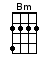 INSTRUMENTAL INTRO:  / 1 2 3 4 /[G] Puff, the magic [Bm] dragon [C] lived by the [G] seaAnd [C] frolicked in the [G] autumn [Em] mistIn a [A7] land called [D7] Honah [G] Lee [D7][G] Puff, the magic [Bm] dragon [C] lived by the [G] seaAnd [C] frolicked in the [G] autumn [Em] mistIn a [A7] land called Honah [D7] Lee[G] Little Jackie [Bm] Paper [C] loved that rascal [G] PuffAnd [C] brought him strings and [G] sealing [Em] waxAnd [A7] other [D7] fancy [G] stuff [D7] ohCHORUS:[G] Puff, the magic [Bm] dragon [C] lived by the [G] seaAnd [C] frolicked in the [G] autumn [Em] mistIn a [A7] land called Honah [D7] Lee[G] Puff, the magic [Bm] dragon [C] lived by the [G] seaAnd [C] frolicked in the [G] autumn [Em] mistIn a [A7] land called [D7] Honah [G] Lee [D7]To-[G]gether they would [Bm] travel, on a [C] boat with billowed [G] sail[C] Jackie kept a [G] look-out [Em] perched on [A7] Puff's gigantic [D7] tail[G] Noble kings and [Bm] princes, would [C] bow whene'er they [G] came[C] Pirate ships would [G] lower their [Em] flagsWhen [A7] Puff roared [D7] out his [G] name [D7] ohCHORUS:[G] Puff, the magic [Bm] dragon [C] lived by the [G] seaAnd [C] frolicked in the [G] autumn [Em] mistIn a [A7] land called Honah [D7] Lee[G] Puff, the magic [Bm] dragon [C] lived by the [G] seaAnd [C] frolicked in the [G] autumn [Em] mistIn a [A7] land called [D7] Honah [G] Lee [D7]A [G] dragon lives for-[Bm]ever, but [C] not so little [G] boys[C] Painted wings and [G] giants’ [Em] ringsMake [A7] way for other [D7] toys[G] One grey night it [Bm] happened, Jackie [C] Paper came no [G] moreAnd [C] Puff that mighty [G] dragon [Em]He [A7] ceased his [D7] fearless [G] roar [D7]His [G] head was bent in [Bm] sorrow [C] green scales fell like [G] rain[C] Puff no longer [G] went to [Em] play, a-[A7]long the cherry [D7] laneWith-[G]out his lifelong [Bm] friend [C] Puff could not be [G] braveSo [C] Puff that mighty [G] dragon [Em] sadly[A7] Slipped in-[D7]to his [G] cave [D7] ohCHORUS:[G] Puff, the magic [Bm] dragon [C] lived by the [G] seaAnd [C] frolicked in the [G] autumn [Em] mistIn a [A7] land called Honah [D7] Lee[G] Puff, the magic [Bm] dragon [C] lived by the [G] seaAnd [C] frolicked in the [G] autumn [Em] mistIn a [A7] la…nd called [D7] Ho…nah [G] Lee [G]www.bytownukulele.ca                                              BACK TO SONGLISTQue Sera Sera (Whatever Will Be, Will Be)Jay Livingston, Ray Evans 1956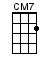 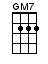 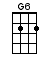 INTRO:  / 1 2 3 / 1 2 3 / [G] / [G] / [G] /[D7] When I was [G] just a [Gmaj7] little [G6] girl[Gmaj7] I asked my [G] mother [Gmaj7] ”What will I [D7] be? [D7][Am7] Will I be [D7] pretty? [Am7] Will I be [D7] rich?[Am7] Here’s what she [D7] said to [G] me [G]Que [C] sera, se-[Cmaj7]ra [Am7]What-[C]ever will [G] be, will [Gmaj7] be [G6]The [G] future’s not [D7] ours to see [Am7]Que se-[D7]ra, se-[G]ra [G][D7] What will be, will [G] be [G] / [G] /[D7] When I was [G] just a [Gmaj7] child in [G6] school[Gmaj7] I asked my [G] teacher [Gmaj7] ”What should I [D7] try? [D7][Am7] Should I paint [D7] pictures? [Am7] Should I sing [D7] songs?[Am7] This was her [D7] wise re-[G]ply [G]Que [C] sera, se-[Cmaj7]ra [Am7]What-[C]ever will [G] be, will [Gmaj7] be [G6]The [G] future’s not [D7] ours to see [Am7]Que se-[D7]ra, se-[G]ra [G][D7] What will be, will [G] be [G] / [G] /[D7] When I grew [G] up [Gmaj7] and fell in [G6] love[Gmaj7] I asked my [G] sweetheart [Gmaj7] ”What lies a-[D7]head? [D7][Am7] Will we have [D7] rainbows [Am7] day after [D7] day?”[Am7] Here’s what my [D7] sweetheart [G] said [G]Que [C] sera, se-[Cmaj7]ra [Am7]What-[C]ever will [G] be, will [Gmaj7] be [G6]The [G] future’s not [D7] ours to see [Am7]Que se-[D7]ra, se-[G]ra [G][D7] What will be, will [G] be [G] / [G] /[D7] Now I have [G] children [Gmaj7] of my [G6] own[Gmaj7] They ask their [G] mother [Gmaj7] ”What will I [D7] be? [D7][Am7] Will I be [D7] handsome? [Am7] Will I be [D7] rich?”[Am7] I tell them [D7] tender-[G]ly [G]Que [C] sera, se-[Cmaj7]ra [Am7]What-[C]ever will [G] be, will [Gmaj7] be [G6]The [G] future’s not [D7] ours to see [Am7]Que se-[D7]ra, se-[G]ra [G][D7] What will be, will [G] be [G][D7] Que sera, se-[G]ra [G] / [G] / [G]www.bytownukulele.ca                                              BACK TO SONGLISTRaindrops Keep Falling On My HeadHal David and Burt Bacharach (as recorded by BJ Thomas 1969)INTRO:  / 1 2 3 4 / [G][D] / [C][D] /[G] Raindrops keep falling on my [GM7] headAnd [G7] just like the guy whose feet are [C] too big for his [Bm] bed[E7] Nothing seems to [Bm] fit[E7] Those [Am7] raindrops are fallin' on my head they keep fallin'[D7] So I just [G] did me some talkin' to the [GM7] sunAnd [G7] I said I didn't like the [C] way he got things [Bm] done[E7] Sleepin' on the [Bm] job[E7] Those [Am7] raindrops are fallin' on my head they keep fallin'BRIDGE:[D7] But there's one [G] thing, I [GM7] knowThe [C] blues they send to [D] meet me, won't de-[Bm]feat meIt [Bm] won't be long till [E7] happiness steps [Am7] up to greet me[Am7]↓ ↓ [D]↓  ↑↓↑/ [Am7]  [D]↓ /[G] Raindrops keep fallin' on my [GM7] headBut [G7] that doesn't mean my eyes will [C] soon be turnin' [Bm] red[E7] Cryin's not for [Bm] me[E7] Cause [Am7] I'm never gonna stop the rain by complainin'[D7] Because I'm [G] free [GM7][Am7] Nothing’s [D7] worryin' [G] meBRIDGE: I [GM7] know, the [C] blues they send to [D] meet me, won't de-[Bm]feat meIt [Bm] won't be long till [E7] happiness steps [Am7] up to greet me[Am7]↓ ↓ [D]↓  ↑↓↑/ [Am7]  [D]↓ /[G] Raindrops keep fallin' on my [GM7] headBut [G7] that doesn't mean my eyes will [C] soon be turnin' [Bm] red[E7] Cryin's not for [Bm] me[E7] Cause [Am7] I'm never gonna stop the rain by complainin'[D7] Because I'm [G] free [GM7][Am7] Nothing’s [D7] worryin' [G] me 2 3 4< OPTIONAL UPTEMPO ENDING – kazoo or da-da-da’s >[G] / [G] / [C] / [Am7] / [Am7] [Am7][G] / [G] / [C] / [Am7] / [Am7] [Am7][G] / [G] / [C] / [Am7] / [Am7] [Am7][G] / [G] / [C] / [Am7] / [Am7] [Am7] [G]www.bytownukulele.ca                                              BACK TO SONGLISTThe Rattlin’ BogTraditional< ~[C]~ means tremolo on the [C] chord >INSTRUMENTAL INTRO:  / 1 2 / 1 2 /[C] Rare bog, the [F] rattlin’ bog, the [G] bog down in the [C] valley-o[C] Ho, ho, the [F] rattlin’ bog, the [C] bog down in the [G] valley-o[C] Rare bog, the [F] rattlin’ bog, the [G] bog down in the [C] valley-o [C]Well [C] in the bog there was a hole, a rare hole, a [G] rattlin’ hole[C]  Hole in the bog and the bog down in the valley-o[C] Ho, ho, the [F] rattlin’ bog, the [C] bog down in the [G] valley-o[C] Rare bog, the [F] rattlin’ bog, the [G] bog down in the [C] valley-o [C]Well [C] in the hole there was a tree, a rare tree, a [G] rattlin’ tree[C]  Tree in the hole, and the hole in the bog, and the bog down in the valley-o[C] Ho, ho, the [F] rattlin’ bog, the [C] bog down in the [G] valley-o[C] Rare bog, the [F] rattlin’ bog, the [G] bog down in the [C] valley-o [C][C] On the tree there was a limb, a rare limb, a [G] rattlin’ limb[C]  Limb on the tree, and the tree in the hole, and the hole in the bog, and the bog down in the valley-o[C] Ho, ho, the [F] rattlin’ bog, the [C] bog down in the [G] valley-o[C] Rare bog, the [F] rattlin’ bog, the [G] bog down in the [C] valley-o [C][C] On the limb there was a branch, a rare branch, a [G] rattlin’ branch[C]  Branch on the limb, and the limb on the tree, and the tree in the hole, and the hole in the bog, and the bog down in the valley-o[C] Ho, ho, the [F] rattlin’ bog, the [C] bog down in the [G] valley-o[C] Rare bog, the [F] rattlin’ bog, the [G] bog down in the [C] valley-o [C]Well [C] on the branch there was a nest, a rare nest, a [G] rattlin’ nest[C]  Nest on the branch, and the branch on the limb, and the limb on the tree, and the tree in the hole, and the hole in the bog, and the bog down in the valley-o[C] Ho, ho, the [F] rattlin’ bog, the [C] bog down in the [G] valley-o[C] Rare bog, the [F] rattlin’ bog, the [G] bog down in the [C] valley-o [C][C] In the nest there was an egg, a rare egg, a [G] rattlin’ egg[C]  Egg in the nest, and the nest on the branch, and the branch on the limb, and the limb on the tree, and the tree in the hole, and the hole in the bog, and the bog down in the valley-o[C] Ho, ho, the [F] rattlin’ bog, the [C] bog down in the [G] valley-o[C] Rare bog, the [F] rattlin’ bog, the [G] bog down in the [C] valley-o [C]Well [C] on the egg there was a bird, a rare bird, a [G] rattlin’ bird[C]  Bird on the egg, and the egg in the nest, and the nest on the branch, and the branch on the limb, and the limb on the tree, and the tree in the hole, and the hole in the bog, and the bog down in the valley-o[C] Ho, ho, the [F] rattlin’ bog, the [C] bog down in the [G] valley-o[C] Rare bog, the [F] rattlin’ bog, the [G] bog down in the [C] valley-o [C]And [C] on the bird there was a feather, a rare feather, a [G] rattlin’ feather[C]  Feather on the birdbird on the eggegg in the nestnest on the branchbranch on the limblimb on the treetree in the holehole in the bogthe bog down in the valley-o[C] Ho, ho, the [F] rattlin’ bog, the [C] bog down in the [G] valley-o[C] Rare bog, the [F] rattlin’ bog, the [G] bog down in the [C] valley-o [C][C] On the feather there was a flea, a rare flea, a [G] rattlin’ flea[C]  Flea featherfeather birdbird eggegg nestnest branchbranch limblimb treetree holehole bogbog down in the valley-o[C] Ho, ho, the [F] rattlin’ bog, the [C] bog down in the [G] valley-o[C] Rare bog, the [F] rattlin’ bog, the [G] bog down in the [C] valley-o[C] Ho, ho, the [F] rattlin’ bog, the [C] bog down in the [G] valley-o< SLOWER > [C]  Rare bog, the [F]  rattlin’ bogThe [G]  bog down in the valley- ~[C]~ oooo [C] www.bytownukulele.ca                                              BACK TO SONGLISTRisseldy, RosseldyTraditionalINTRO:  / 1 2 / 1 2 / [G7] / [C]I [C] married my wife in the [F] month of [C] June[G7] Ris-sel-dy, ros-sel-dy [C] mow, mow, mowI [C] carried her off in a [F] silver [C] spoonCHORUS:[G7] Ris-sel-dy, ros-sel-dy [C] hey bam-bas-si-ty[G7] Nick-e-ty, nack-e-ty [C] re-tri-cal qual-i-ty[G7] Wil-low-by, wal-low-by [C] mow, mow, mow [G7] / [C]She [C] combed her hair but [F] once a [C] year[G7] Risseldy, rosseldy [C] mow, mow, mowWith every rake she [F] shed a [C] tearCHORUS:[G7] Ris-sel-dy, ros-sel-dy [C] hey bam-bas-si-ty[G7] Nick-e-ty, nack-e-ty [C] re-tri-cal qual-i-ty[G7] Wil-low-by, wal-low-by [C] mow, mow, mow [G7] / [C]She [C] swept the floor but [F] once a [C] year[G7] Risseldy, rosseldy [C] mow, mow, mowShe swore her broom was [F] much too [C] dearCHORUS:[G7] Ris-sel-dy, ros-sel-dy [C] hey bam-bas-si-ty[G7] Nick-e-ty, nack-e-ty [C] re-tri-cal qual-i-ty[G7] Wil-low-by, wal-low-by [C] mow, mow, mow [G7] / [C]She [C] churned her butter in [F] Dad’s old [C] boot[G7] Risseldy, rosseldy [C] mow, mow, mowAnd for a dasher [F] used her [C] footCHORUS:[G7] Ris-sel-dy, ros-sel-dy [C] hey bam-bas-si-ty[G7] Nick-e-ty, nack-e-ty [C] re-tri-cal qual-i-ty[G7] Wil-low-by, wal-low-by [C] mow, mow, mow [G7] / [C]The [C] butter came out a [F] grizzly [C] gray[G7] Risseldy, rosseldy [C] mow, mow, mowThe cheese took legs and [F] ran a-[C]wayCHORUS:[G7] Ris-sel-dy, ros-sel-dy [C] hey bam-bas-si-ty[G7] Nick-e-ty, nack-e-ty [C] re-tri-cal qual-i-ty[G7] Wil-low-by, wal-low-by [C] mow, mow, mow [G7] / [C]There’s [C] bread and cheese up-[F]on the [C] shelf[G7] Risseldy, rosseldy [C] mow, mow, mowIf you want anymore you can [F] sing it your-[C]selfCHORUS:[G7] Ris-sel-dy, ros-sel-dy [C] hey bam-bas-si-ty[G7] Nick-e-ty, nack-e-ty [C] re-tri-cal qual-i-ty[G7] Wil-low-by, wal-low-by [C] mow, mow, mow [G7] / [C]www.bytownukulele.ca                                              BACK TO SONGLISTRow Row Your BoatINTRO:  / 1 2 / 1 2 / [C] / [C][C] Row, row, row your boat[C] Gently down the stream[C] Merrily, merrily, merrily, merrily[F] Life is [G7] but a [C] dreamwww.bytownukulele.ca                                              BACK TO SONGLISTSeven Old LadiesTraditional6/8 TIME means / 1 2 3 4 5 6 / or                             / 1       2       /INTRO:  / 1 2 / 1 2 / [A] / [A]CHORUS:And it’s [A] oh, dear, what can the matter be[E7] Seven old ladies got stuck in the lavatory[A] They were [D] there from [A] Sunday to Saturday[E7] Nobody knew they were [A] thereThey [A] said they were [D] going to have [A] tea with the VicarSo they [E7] went in together, they thought it was quickerBut the [A] lavatory [D] door was a [A] bit of a stickerSo the [E7] Vicar had tea all a-[A]loneCHORUS:And it’s [A] oh, dear, what can the matter be[E7] Seven old ladies got stuck in the lavatory[A] They were [D] there from [A] Sunday to Saturday[E7] Nobody knew they were [A] thereWell the [A] first in [D] line was Pe-[A]nelope Humphrey[E7] Sat on the bowl, and arranged herself comfyWhen she [A] tried to get [D] up, she [A] couldn’t get her bum freeAnd [E7] nobody knew she was [A] thereCHORUS:And it’s [A] oh, dear, what can the matter be[E7] Seven old ladies got stuck in the lavatory[A] They were [D] there from [A] Sunday to Saturday[E7] Nobody knew they were [A] thereWell the [A] second old [D] lady was [A] Abigail PrimmShe [E7] only went in on a personal whimBut her [A] privates got [D] stuck ‘twixt the [A] bowl and the rimAnd [E7] nobody knew she was [A] thereCHORUS:And it’s [A] oh, dear, what can the matter be[E7] Seven old ladies got stuck in the lavatory[A] They were [D] there from [A] Sunday to Saturday[E7] Nobody knew they were [A] thereWell the [A] third one [D] in, was [A] little Miss Bartlett[E7] She paid her penny, and straight in she dartedWhat a [A] waste of a [D] penny, ‘cuz [A] she only <SOUND OF FLATULENCE>And [E7] nobody knew she was [A] thereCHORUS:And it’s [A] oh, dear, what can the matter be[E7] Seven old ladies got stuck in the lavatory[A] They were [D] there from [A] Sunday to Saturday[E7] Nobody knew they were [A] thereWell the [A] fourth old [D] lady was [A] old Mrs. SchusterShe [E7] sat on the handle and thought someone goosed herSaid [A] “Oh my [D] dear, it don’t [A] feel like it used to”And [E7] nobody knew she was [A] thereCHORUS:And it’s [A] oh, dear, what can the matter be[E7] Seven old ladies got stuck in the lavatory[A] They were [D] there from [A] Sunday to Saturday[E7] Nobody knew they were [A] thereWell the [A] next one [D] in was [A] Mrs. McBlighShe [E7] went in to sip, from a bottle of ryeShe [A] slipped through the [D] hole and fell [A] in with a cryAnd [E7] nobody knew she was [A] thereCHORUS:And it’s [A] oh, dear, what can the matter be[E7] Seven old ladies got stuck in the lavatory[A] They were [D] there from [A] Sunday to Saturday[E7] Nobody knew they were [A] thereWell the [A] sixth in [D] line was [A] old Mary Draper[E7] She used the toilet but couldn’t find the paper[A] All she could [D] find was a [A] bricklayer’s scraper (eek!)And [E7] nobody knew she was [A] thereCHORUS:And it’s [A] oh, dear, what can the matter be[E7] Seven old ladies got stuck in the lavatory[A] They were [D] there from [A] Sunday to Saturday[E7] Nobody knew they were [A] thereWell the [A] last lady [D] in, was [A] old Mrs. MasonThe [E7] toilets were full, so she peed in the basinAnd [A] that was the [D] water that [A] I washed me face inFor [E7] I didn’t know she’d been [A] thereCHORUS:And it’s [A] oh, dear, what can the matter be[E7] Seven old ladies got stuck in the lavatory[A] They were [D] there from [A] Sunday to Saturday[E7] Nobody knew they were [A] there [A]www.bytownukulele.ca                                              BACK TO SONGLISTShake My Sillies OutorINTRO:  / 1 2 / 1 2 / [F] / [F]I’m gonna [F] shake, shake, shake my sillies out[C7] Shake, shake [F] shake my sillies outShake, shake, shake my sillies out and[C7] Wiggle my waggles a-[F]wayI’m gonna [F] clap, clap, clap my crazies out[C7] Clap, clap [F] clap my crazies outClap, clap, clap my crazies out and[C7] Wiggle my waggles a-[F]wayI’m gonna [F] stretch, stretch, stretch my stretchies out[C7] Stretch, stretch [F] stretch my stretchies outStretch, stretch, stretch my stretchies out and[C7] Wiggle my waggles a-[F]wayI’m gonna [F] yawn, yawn, yawn my sleepies out[C7] Yawn, yawn [F] yawn my sleepies outYawn, yawn, yawn my sleepies out and[C7] Wiggle my waggles a-[F]wayI’m gonna [F] shake, shake, shake my sillies out[C7] Shake, shake [F] shake my sillies outShake, shake, shake my sillies out and[C7] Wiggle my waggles a-[F]way [F] [C7] [F]www.bytownukulele.ca                                              BACK TO SONGLISTShe’ll Be Comin’ ‘Round The MountainTraditional 1890’s< EVERYBODY does actions on the red bolded words – what fun! >INTRO:  / 1 2 / 1 2 /[C] / [G7] / [C] / [C]She'll be [C] comin’ 'round the mountain when she [C]  comes (toot toot)She'll be [C] comin’ 'round the mountain when she [G7] comes (toot toot)She'll be [C] comin’ 'round the mountainShe'll be [F] comin’ 'round the mountainShe'll be [C] comin’ 'round the [G7] mountain when she [C] comes (toot toot)She'll be [C] drivin’ six white horses when she [C] comes (whoa back)She'll be [C] drivin’ six white horses when she [G7] comes (whoa back)She'll be [C] drivin’ six white horsesShe'll be [F] drivin’ six white horsesShe'll be [C] drivin’ six white [G7] horses when she [C] comes (whoa back, toot toot)Oh we'll [C] all go out to meet her when she [C] comes (hi babe)Oh we'll [C] all go out to meet her when she [G7] comes (hi babe)Oh we'll [C] all go out to meet herOh we'll [F] all go out to meet herYes, we'll [C] all go out to [G7] meet her when she [C] comes(hi babe, whoa back, toot toot)She'll be [C] wearin’ pink pyjamas when she [C] comes <wolf whistle>She'll be [C] wearin’ pink pyjamas when she [G7] comes <wolf whistle>She'll be [C] wearin’ pink pyjamasShe'll be [F] wearin’ pink pyjamasShe'll be [C] wearin’ pink py-[G7]jamas when she [C] comes (wolf whistle, hi babe, whoa back, toot toot)And she'll [C] have to sleep with grandma when she [C] comes (she snores!)And she'll [C] have to sleep with grandma when she [G7] comes (she snores!)And she'll [C] have to sleep with grandmaShe'll [F] have to sleep with grandmaYes she'll [C] have to sleep with [G7] grandma when she [C] comes (she snores, wolf whistle, hi babe, whoa back, toot toot)www.bytownukulele.ca                                              BACK TO SONGLISTSide By SideMusic - Harry Woods, Lyrics - Gus Kahn 1927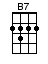 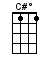 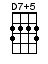 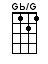 INTRO:  / 1 2 3 4 / [G] / [G]Oh, we [G] ain’t got a barrel of [C] mon-[G]ey[G] Maybe we’re ragged and [C] fun-[G]nyBut we’ll [C] travel a-[C#dim]long [G] singin’ a [E7] song[A7] Side [D7] by [G] side [D7]Oh, we [G] don’t know what’s comin’ to-[C]mor-[G]row[G] Maybe it’s trouble and [C] sor-[G]rowBut we’ll [C] travel the [C#dim] road [G] sharin’ our [E7] load[A7] Side [D7] by [G] sideBRIDGE:[B7] Through all kinds of weather[E7] What if the sky should fall?Just as [A7] long as we’re together[Am7] It doesn’t matter at [D7] all [D7+5]When they’ve [G] all had their quarrels and [C] par-[G]ted[G] We’ll be the same as we [C] star-[G]tedJust a-[C]travellin’ a-[C#dim]long [G] singin’ a [E7] song[A7] Side [D7] by [G] sideBRIDGE:[B7] Through all kinds of weather[E7] What if the sky should fall?Just as [A7] long as we’re together[Am7] It doesn’t matter at [D7] all [D7+5]When they’ve [G] all had their quarrels and [C] par-[G]ted[G] We’ll be the same as we [C] star-[G]tedJust a-[C]travellin’ a-[C#dim]long [G] singin’ a [E7] song[A7] Side… [D7] by…. [G] side [G] [Gb/G] [G]www.bytownukulele.ca                                              BACK TO SONGLISTSingJoe Raposo 1971 (written for Sesame Street and later covered by The Carpenters)or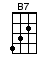 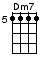 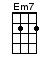 < SINGING NOTE:  D >INTRO:  / 1 2 3 4 /[G] Laa la-la la-laa, la [Gmaj7] laa la-la la-laa, la[Cmaj7] Laa laa la-la-la-[Cmaj7]laa[G] Laa la-la la-laa, la [Gmaj7] laa la-la la-laa, la[Cmaj7] Laa laa la-la-la-[Cmaj7]laa[G] Sing, sing a [Am7] song [D7]Sing out [G] loud, sing out [Dm7] strong [G7][Cmaj7] Sing of [Am7] good things not [G] bad [G][Em7] Sing of [A7] happy not [Am7] sad [D7][G] Sing, sing a [Am7] song [D7]Make it [G] simple to [Gmaj7] last your whole life [Dm7] long [G7]Don't [Cmaj7] worry that it's not [B7] good enoughFor [Em7] anyone else to [A7] hearJust [Am7] sing [D7] sing a [G] song [G][G] Laa la-la la-laa, la [Gmaj7] laa la-la la-laa, la[Cmaj7] Laa laa la-la-la-[Cmaj7]laa[G] Laa la-la la-laa, la [Gmaj7] laa la-la la-laa, la[Cmaj7] Laa laa la-la-la-[Cmaj7]laa[G] Sing, sing a [Am7] song [D7]Let the [G] world, sing a-[Dm7]long [G7][Cmaj7] Sing of [Am7] love there could [G] be [G][Em7] Sing for [A7] you and for [Am7] me [D7][G] Sing, sing a [Am7] song [D7]Make it [G] simple to [Gmaj7] last your whole life [Dm7] long [G7]Don't [Cmaj7] worry that it's not [B7] good enoughFor [Em7] anyone else to [A7] hearJust [Am7] sing [D7] sing a [G] song [G][G] Laa la-la la-laa, la [Gmaj7] laa la-la la-laa, la[Cmaj7] Laa laa la-la-la-[Cmaj7]laa[G] Laa la-la la-laa, la [Gmaj7] laa la-la la-laa, la[Cmaj7] Laa laa la-la-la-[Cmaj7]laa[G] Laa la-la la-laa, la [Gmaj7] laa la-la la-laa, la[Cmaj7] Laa laa la-la-la-[Cmaj7]laa[G] Laa la-la la-laa, la [Gmaj7] laa la-la la-laa, la[Cmaj7] Laa laa la-la-la-[Cmaj7]laa[G] Laa la-la la-laa, la [Gmaj7] laa la-la la-laa, la[Cmaj7] Laa laa la-la-la-[Cmaj7]laa[G] Laa la-la la-laa, la [Gmaj7] laa la-la la-laa, la[Cmaj7] Laa laa la-la-la-[Cmaj7]laa [G]orwww.bytownukulele.ca                                              BACK TO SONGLISTSwinging On A StarJimmy Van Heusen and Johnny Burke 1944or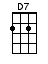 < NOTE THE SWINGIN’ SLIDES AT THE END OF EACH CHORUS! >< KAZOOS starting note:  B >INSTRUMENTAL INTRO:  / 1 2 3 4 / 1 2 3Would you [E7] like to swing on a [A7] starCarry [D7] moonbeams home in a [G] jarAnd be [E7] better off than you [A7] are[D7] Or would you rather be a [G] mule? [Gb][G]CHORUS:Would you [E7] like to swing on a [A7] starCarry [D7] moonbeams home in a [G] jarAnd be [E7] better off than you [A7] are[D7] Or would you rather be a [G] mule? [Gb][G]A [G] mule is an [C] animal with [G] long funny [C] earsHe [G] kicks up at [C] anything he [G] hearsHis [A7] back is brawny but his [D] brain is weakHe's [A7] just plain stupid with a [D7] stubborn streakAnd by the [G] way if you [C] hate to go to [G] school [E7][A7] You may grow [D7] up to be a [G] muleCHORUS:Would you [E7] like to swing on a [A7] starCarry [D7] moonbeams home in a [G] jarAnd be [E7] better off than you [A7] are[D7] Or would you rather be a [G] pig? [Gb][G]A [G] pig is an [C] animal with [G] dirt on his [C] faceHis [G] shoes are a [C] terrible dis-[G]graceHe [A7] has no manners when he [D] eats his foodHe's [A7] fat and lazy and ex-[D7]tremely rudeBut if you [G] don't care a [C] feather or a [G] fig [E7][A7] You may grow [D7] up to be a [G] pigCHORUS:Would you [E7] like to swing on a [A7] starCarry [D7] moonbeams home in a [G] jarAnd be [E7] better off than you [A7] are[D7] Or would you rather be a [G] fish? [Gb][G]A [G] fish won't do [C] anything but [G] swim in a [C] brookHe [G] can't write his [C] name or read a [G] bookTo [A7] fool the people is his [D] only thoughtAnd [A7] though he's slippery he [D7] still gets caughtBut then if [G] that sort of [C] life is what you [G] wish [E7][A7] You may grow [D7] up to be a [G] fishCHORUS:And all the [E7] monkeys aren't in the [A7] zooEvery-[D7]day you see quite a [G] fewSo you [E7] see it's all up to [A7] you[D7] You can be better than you [E7] are[A7] You can be [D7] swinging on a [G] star [Gb][G]orwww.bytownukulele.ca                                              BACK TO SONGLISTTake Me Out To The Ball GameWord by Jack Norworth, music by Albert Von Tilzer 1908or6/8 TIME means / 1 2 3 4 5 6 / or                            / 1       2      /INTRO:  < KAZOO lead in starting on E note >  / 1 2 / 1 2[C] One [C#dim] two [G] three strikes you’re [E7] outAt the [A7] old [D7] ball [G] game [G][G] Katie Casey was baseball mad[C] Had the fever and had it bad[D7] Just to root for the [C] home town crewEvery [C] sou, Katie [G] blew[G] On a Saturday her young beau[C] Called to see if she’d like to goTo [A7] see a show, but Miss [D] Kate said “NoI’ll [A7] tell you what you can [D] do”[G] Take me out to the [D7] ball game[G] Take me out with the [D7] crowd[E7] Buy me some peanuts and [Am] Cracker Jack[A7] I don’t care if I [D7] never get back, let me[G] Root, root, root for the [D7] home teamIf [G] they don’t [G7] win, it’s a [C] shameFor it’s [C] one [C#dim] two [G] three strikes you’re [E7] outAt the [A7] old [D7] ball [G] game [G]INSTRUMENTAL:  < KAZOOS >[G] Take me out to the [D7] ball game[G] Take me out to the [D7] ball [D7] game[G] Katie Casey saw all the games[C] Knew the players by their first names[D7] Told the umpire [C] he was wrongAll a-[C]long, good and [G] strong[G] When the score was just 2 to 2[C] Katie Casey knew what to do[A7] Just to cheer up the [D] boys she knewShe [A7] made the gang sing this [D] song[G] Take me out to the [D7] ball game[G] Take me out with the [D7] crowd[E7] Buy me some peanuts and [Am] Cracker Jack[A7] I don’t care if I [D7] never get back, let me[G] Root, root, root for the [D7] home teamIf [G] they don’t [G7] win, it’s a [C] shameFor it’s [C]  one [C#dim] two [G] three strikes you’re [E7] outAt the [A7] old [D7] ball [G] gameFor it’s [C] one [C#dim] two [G] three strikes you’re [E7] outAt the [A7] old [D7] ball [G] game [G]PLAY BALL!orwww.bytownukulele.ca                                              BACK TO SONGLISTTen In The BedorINTRO:  / 1 2 / 1 2 / [C] / [C]There were [C] 10 in the bed and the [F] little one said“Roll [C] over, roll over”So they [C] all rolled over and [F] 1 fell outThere were [C] 9 in the bed and the [F] little one said“Roll [C] over, roll over”So they [C] all rolled over and [F] 1 fell outThere were [C] 8 in the bed and the [F] little one said“Roll [C] over, roll over”So they [C] all rolled over and [F] 1 fell outThere were [C] 7 in the bed and the [F] little one said“Roll [C] over, roll over”So they [C] all rolled over and [F] 1 fell outThere were [C] 6 in the bed and the [F] little one said“Roll [C] over, roll over”So they [C] all rolled over and [F] 1 fell outThere were [C] 5 in the bed and the [F] little one said“Roll [C] over, roll over”So they [C] all rolled over and [F] 1 fell outThere were [C] 4 in the bed and the [F] little one said“Roll [C] over, roll over”So they [C] all rolled over and [F] 1 fell outThere were [C] 3 in the bed and the [F] little one said“Roll [C] over, roll over”So they [C] all rolled over and [F] 1 fell outThere were [C] 2 in the bed and the [F] little one said“Roll [C] over, roll over”So they [C] all rolled over and [F] 1 fell outThere was [C] 1 in the bed and the [F] little one said“Ahhh…room at last”www.bytownukulele.ca                                              BACK TO SONGLISTThat’s An Irish Lullaby (Too-Ra-Loo-Ra-Loo-Ral)James Royce Shannon 1913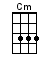 INTRO:  / 1 2 3 / 1 2 3 /  [G] / [G] /[G] Over [C] in Kil-[G]larney [G][Em] Many years a-[G]go [D7]Me [G] mother [C] sang a [G] song to meIn [A7] tones so sweet and [Am7] low [D7]Just a [G] simple [C] little [G] ditty [G]In her [Em] good ould Irish [G] way [G]And I’d [C] give the world if [G] she could singThat [A7] song to me this [Am7] day [D7]CHORUS:[G] Too-ra-[C]loo-ra-[G]loo-ral [G7][C] Too-ra-loo-ra-[C#dim]li [C#dim][G] Too-ra-[C]loo-ra-[G]loo-ral [G][A7] Hush, now don’t you [D7] cry [D7][G] Too-ra-[C]loo-ra-[G]loo—ral [G7][C] Too-ra-loo-ra-[C#dim]li [C#dim][G] Too-ra-[C]loo-ra-[G]loo-ral [G]That’s an [A7] Irish [Cm] lulla-[G]by [D7][G] Oft in [C] dreams I [G] wander [G][Em] To that cot a-[G]gain [D7]I [G] feel her [C] arms a-[G]huggin’ me [G]As [A7] when she held me [Am7] then [D7]And I [G] hear her [C] voice a-[G]hummin’ to me[Em] As in days of [G] yore [G]When she [C] used to rock me [G] fast asleepOut-[A7]side the cabin [Am7] door [D7]CHORUS:[G] Too-ra-[C]loo-ra-[G]loo-ral [G7][C] Too-ra-loo-ra-[C#dim]li [C#dim][G] Too-ra-[C]loo-ra-[G]loo-ral [G][A7] Hush, now don’t you [D7] cry [D7][G] Too-ra-[C]loo-ra-[G]loo-ral [G7][C] Too-ra-loo-ra-[C#dim]li [C#dim][G] Too-ra-[C]loo-ra-[G]loo-ral [G]That’s an [A7] Irish [Cm] lulla-[G]by [G]www.bytownukulele.ca                                              BACK TO SONGLISTThis Little LightHarry Dixon Loes (circa 1920)< Change “ottawa” to various names depending on audience >INTRO:  / 1 2 / 1 2 /[C] / [G7] / [C] / [C] /[C] This little light of mine, I'm gonna let it shine[F] This little light of mine, I'm gonna let it [C] shine[C] This little light of mine [E7] I'm gonna let it [Am] shineLet it [C] shine, let it [G7] shine, let it [C] shine [C][C] Hide it under a bushel? No! I'm gonna let it shine[F] Hide it under a bushel? No! I'm gonna let it [C] shine[C] Hide it under a bushel? No! [E7] I'm gonna let it [Am] shineLet it [C] shine, let it [G7] shine, let it [C] shine [C][C] Don't let anybody whoosh it out! I'm gonna let it shine[F] Don't let anybody whoosh it out! I'm gonna let it [C] shine[C] Don't let anybody whoosh it out! [E7] I'm gonna let it [Am] shineLet it [C] shine, let it [G7] shine, let it [C] shine [C][C] Shine all over Ottawa! I'm gonna let it shine[F] Shine all over Ottawa! I'm gonna let it [C] shine[C] Shine all over Ottawa! [E7] I'm gonna let it [Am] shineLet it [C] shine, let it [G7] shine, let it [C] shine [C][C] This little light of mine, I'm gonna let it shine[F] This little light of mine, I'm gonna let it [C] shine[C] This little light of mine, [E7] I'm gonna let it [Am] shineLet it [C] shine, let it [G7] shine, let it [C] shine [C] [G7] [C]www.bytownukulele.ca                                              BACK TO SONGLISTThis Old ManorINTRO:  / 1 2 3 4 / [F] /[F] This old man, he played one[C7] He played knick-knack on my thumbWith a [F] knack-knack paddy-whack give a dog a bone[C7] This old man went [F] rolling home [F][F] This old man, he played two[C7] He played knick-knack on my shoeWith a [F] knack-knack paddy-whack give a dog a bone[C7] This old man went [F] rolling home [F][F] This old man, he played three[C7] He played knick-knack on my kneeWith a [F] knack-knack paddy-whack give a dog a bone[C7] This old man went [F] rolling home [F][F] This old man, he play four[C7] He played knick-knack on my doorWith a [F] knack-knack paddy-whack give a dog a bone[C7] This old man went [F] rolling home [F][F] This old man, he played five[C7] He played knick-knack on my hiveWith a [F] knack-knack paddy-whack give a dog a bone[C7] This old man went [F] rolling home [F] [C7] [F]www.bytownukulele.ca                                              BACK TO SONGLISTThree Little FishiesWords by Josephine Carringer, Bernice Idins; music by Saxie Dowell 1939INSTRUMENTAL INTRO:  / 1 2 3 4 /[G] "Swim" said the [G6] mamma fishie [C] "Swim if you [C#dim] can"And they [D7] swam and they [C7] swam all [D7] over the [G] dam[G] Down in the [G6] meadow in the [C] itty bitty [D7] poolSwam [G] three little [G6] fishies and the [C] mamma fishie [D7] too[G] "Swim" said the [G6] mamma fishie [C] "Swim if you [C#dim] can"And they [D7] swam and they [C7] swam all [D7] over the [G] damCHORUS:[G] Boop boop [G6] dit-tem dat-tem [C] what-tem [D7] choo![G] Boop boop [G6] dit-tem dat-tem [C] what-tem [D7] choo![G] Boop boop [G6] dit-tem dat-tem [C] what-tem [C#dim] choo!And they [D7] swam and they [C7] swam all [D7] over the [G] dam[G] "Stop" said the [G6] mamma fishie "or [C] you'll get [D7] lost"But the [G] 3 little [G6] fishies didn't [C] want to be [D7] bossedSo the [G] 3 little [G6] fishies went [C] out on a [C#dim] spreeAnd they [D7] swam and they [C7] swam right [D7] out to the [G] seaCHORUS:[G] Boop boop [G6] dit-tem dat-tem [C] what-tem [D7] choo![G] Boop boop [G6] dit-tem dat-tem [C] what-tem [D7] choo![G] Boop boop [G6] dit-tem dat-tem [C] what-tem [C#dim] choo!And they [D7] swam and they [C7] swam right [D7] out to the [G] sea[G] "Whee" yelled the [G6] fishies “oh [C] here's a lot of [D7] funWe'll [G] swim in the [G6] sea till the [C] day is [D7] done"So they [G] swam and they [G6] swam, it was [C] all a [C#dim] larkTill [D7] all of a [C7] sudden they [D7] saw a [G] shark!CHORUS:[G] Boop boop [G6] dit-tem dat-tem [C] what-tem [D7] choo![G] Boop boop [G6] dit-tem dat-tem [C] what-tem [D7] choo![G] Boop boop [G6] dit-tem dat-tem [C] what-tem [C#dim] choo!Till [D7] all of a [C7] sudden they [D7] saw a [G] shark![G] "Help" cried the [G6] fishies, “oh [C] look at the [D7] whales!"And [G] quick as they [G6] could, they turned [C] on their [D7] tailsAnd [G] back to the [G6] pool in the [C] meadow they [C#dim] swamAnd they [D7] swam and they [C7] swam back [D7] over the [G] damCHORUS:[G] Boop boop [G6] dit-tem dat-tem [C] what-tem [D7] choo![G] Boop boop [G6] dit-tem dat-tem [C] what-tem [D7] choo![G] Boop boop [G6] dit-tem dat-tem [C] what-tem [C#dim] choo!And they [D7] swam and they [C7] swam back [D7] over the [G] damwww.bytownukulele.ca                                              BACK TO SONGLISTThe TitanicFolk song circa 1915INTRO:  / 1 2 / 1 2 / [A] / [A]Oh, they [A] built the ship TitanicTo [D] sail the ocean [A] blueAnd they [A] thought they had a shipThat the [E7] water wouldn't go throughBut the [A] good Lord raised his [A7] handSaid "The [D] ship would never [A] land"It was [A] sad when the [E7] great ship went [A] down [A]CHORUS:It was [D] sad (so sad) it was [A] sad (so sad)It was [A] sad when the great ship went [E7] down (to the bottom of the...)[A] Husbands and [A7] wives, little [D] children lost their livesIt was [A] sad when the [E7] great ship went [A] down [A]They were [A] nearing to the shoreWhen the [D] water began to [A] pourAnd the [A] rich refused to associate with the [E7] poor [E7]So they [A] sent them down be-[A7]lowWhere they'd [D] be the first to [A] goIt was [A] sad when the [E7] great ship went [A] down [A]CHORUS:It was [D] sad (so sad) it was [A] sad (so sad)It was [A] sad when the great ship went [E7] down (to the bottom of the...)[A] Husbands and [A7] wives, little [D] children lost their livesIt was [A] sad when the [E7] great ship went [A] down [A]Oh, the [A] heroes saved the weakAs the [D] ship began to [A] leakAnd the [A] band on deck played [E7] on [E7]With [A] "Nearer My God To [A7] Thee"They were [D] swept into the [A] seaIt was [A] sad when the [E7] great ship went [A] down [A]CHORUS:It was [D] sad (so sad) it was [A] sad (so sad)It was [A] sad when the great ship went [E7] down (to the bottom of the...)[A] Husbands and [A7] wives, little [D] children lost their livesIt was [A] sad when the [E7] great ship went [A] down [A]Lady [A] Astor turned aroundJust to [D] see her husband [A] drownAs the [A] ship Titanic made a gurgling [E7] sound [E7]So she [A] wrapped herself in [A7] minkAs the [D] ship began to [A] sinkIt was [A] sad when the [E7] great ship went [A] down [A]CHORUS:It was [D] sad (so sad) it was [A] sad (so sad)It was [A] sad when the great ship went [E7] down (to the bottom of the...)[A] Husbands and [A7] wives, little [D] children lost their livesIt was [A] sad when the [E7] great ship went [A] down [A]Now the [A] moral of the storyIs [D] very plain to [A] seeYou should [A] wear a life preserverWhen [E7] you go out to [E7] seaThe Ti-[A]tanic never [A7] made itAnd [D] never more shall [A] beIt was [A] sad when the [E7] great ship went [A] down [A]CHORUS:It was [D] sad (so sad) it was [A] sad (so sad)It was [A] sad when the great ship went [E7] down (to the bottom of the...)[A] Husbands and [A7] wives, little [D] children lost their livesIt was [A] sad when the [E7] great ship went [A] down [A]It was [D] sad (so sad) it was [A] sad (so sad)It was [A] sad when the great ship went [E7] down (to the bottom of the...)[A] Husbands and [A7] wives, little [D] children lost their livesIt was [A] sad when the [E7] great ship went [A] down [D][A]www.bytownukulele.ca                                              BACK TO SONGLISTTo MorrowLew Sully 1898 (as recorded by The Kingston Trio on album “String Along” 1960)INTRO:  / 1 2 3 4 /[G][Em7] / [D7][G] / [G] / [G]I [G] started on a journey, a-[C]bout a year a-[G]goTo the [G] little town called Morrow, in the [D] state of OhioI’ve [G] never been much of a traveler, and I [C] really didn’t [G] knowThat [C] Morrow was the [G] hardest place I’d [D7] ever try to [G] go/ [G][Em7] / [D7][G]So I [Em] went down to the [Bm] station, for my [Em] ticket and ap-[Bm]pliedFor [Em] tips regarding [Bm] Morrow, not ex-[A7]pecting to be [D] guyedSaid [G] I, “My friend, I’d like to go to [C] Morrow and re-[G]turnNo [C] later than to-[G]morrow, for I [D7] haven’t time to [G] burnSaid [G] he to me, “Now let me see if [C] I have heard you [G] rightYou’d [G] like to go to Morrow and re-[D]turn tomorrow nightYou [G] should have gone to Morrow yester-[C]day and back to-[G]dayFor the [C] train that goes to [G] Morrow is a [D7] mile upon its [G] wayIf [Em] you had gone to [Bm] Morrow yester-[Em]day now don’t you [Bm] seeYou [Em] could have gone to [Bm] Morrow and re-[A7]turned today at [D] threeFor the [G] train today to Morrow, if the [C] schedule is [G] rightTo-[C]day it goes to [G] Morrow and re-[D7]turns tomorrow [G] night.”/ [G][Em7] / [D7][G] / [G] / [G]Said [G] I, “My friend, it seems to me you’re [C] talking through your [G] hatThere [G] is a town named Morrow on the [D] line, now tell me that”“There [G] is,” said he, “but take from me a [C] quiet little [G] tipTo [C] go from here to [G] Morrow is a [D7] fourteen hour [G] tripThe [Em] train today to [Bm] Morrow leaves to-[Em]day at eight thirty-[Bm]fiveAt [Em] half-past ten to-[Bm]morrow is the [A7] time it should ar-[D]riveSo [G] if from here to Morrow is a [C] fourteen hour [G] jumpCan you [C] go today to [G] Morrow and get [D7] back today, you [G] chump?”/ [G][Em7] / [D7][G] / [G] / [G]Said [G] I, “I’d like to go to Morrow but [C] can I go to-[G]dayAnd [G] get to Morrow by tonight if [D] there is no delay?”“Well [G] well,” said he to me, “and I’ve [C] got no more to [G] sayCan you get [C] anywhere to-[G]morrow and get [D7] back again to-[G]day?”Said [Em] I, “I guess you [Bm] know it all, but [Em] kindly let me [Bm] sayHow [Em] can I get to [Bm] Morrow if I [A7] leave this town to-[D]day?”Said [G] he, “You cannot go to Morrow [C] any more to-[G]day‘Cause the [C] train that goes to [G] Morrow is a [D7] mile upon its [G] way.”I [Em] was so disap-[Bm]pointed, I was [Em] mad enough to [Bm] swearThe [Em] train had gone to [Bm] Morrow and had [A7] left me standing [D] thereThe [G] man was right in telling me that [C] I was a howling [G] jayI [C] could not go to [G] Morrow, so I [D7] guess in town I’ll [G] stay/ [G][Em7] / [D7][G]  /www.bytownukulele.ca                                              BACK TO SONGLISTTwinkle Twinkle Little StarINTRO:  / 1 2 / 1 2 / [C] / [C] /[C] Twinkle, twinkle [F] little [C] star[F] How I [C] wonder [G7] what you [C] are[C] Up a-[G7]bove the [C] world so [G7] high[C] Like a [G7] diamond [C] in the [G] sky[C] Twinkle, twinkle [F] little [C] star[F] How I [C] wonder [G7] what you [C] are [C][C] When the blazing [F] sun is [C] gone[F] When he [C] nothing [G7] shines up-[C]on[C] Then you [G7] show your [C] little [G7] light[C] Twinkle, [G7] twinkle, [C] all the [G] night[C] Twinkle, twinkle [F] little [C] star[F] How I [C] wonder [G7] what you [C] are [C][C] Then the traveller [F] in the [C] dark[F] Thanks you [C] for your [G7] tiny [C] sparksHe [C] could not [G7] see which [C] way to [G7] go[C] If you [G7] did not [C] twinkle [G] so[C] Twinkle, twinkle [F] little [C] star[F] How I [C] wonder [G7] what you [C] are [C][C] In the dark blue [F] sky you [C] keepAnd [F] often [C] through my [G7] curtains [C] peep[C] For you [G7] never [C] shut your [G7] eye[C] Till the [G7] sun is [C] in the [G] sky[C] Twinkle, twinkle [F] little [C] star[F] How I [C] wonder [G7] what you [C] are [C][C] As your bright and [F] tiny [C] spark[F] Lights the [C] traveller [G7] in the [C] dark[C] Though I [G7] know not [C] what you [G7] are[C] Twinkle, [G7] twinkle [C] little [G] star[C] Twinkle, twinkle [F] little [C] star[F] How I [C] wonder [G7] what you [C] are [C]www.bytownukulele.ca                                              BACK TO SONGLISTThe UnicornShel Silverstein 1962 (made popular by the Irish Rovers 1968)INTRO:  / 1 2 3 4 / [G] / [G]A [G] long time ago, when the [Am] Earth was greenThere was [D] more kinds of animals, than [G] you'd ever seenThey'd [G] run around free, while the [Am] Earth was bein’ bornBut the [G] loveliest of them all was the [Am] u-[D]ni-[G]cornCHORUS:There was [G] green alligators and [Am] long-necked geeseSome [D] humpty-backed camels, and some [G] chimpanzeesSome [G] cats and rats and elephants, but [Am] sure as you're bornThe [G] loveliest of all was the [Am] u-[D]ni-[G]corn [G]Now [G] God seen some sinnin’, and it [Am] gave Him painAnd He [D] says, "Stand back, I'm goin’ to [G] make it rain"He says [G] "Hey brother Noah, I'll [Am] tell you what to do[G] Build me a [Am] floa-[D]tin’ [G] zoo, and take some of themCHORUS:[G] Green alligators and [Am] long-necked geeseSome [D] humpty-backed camels, and some [G] chimpanzeesSome [G] cats and rats and elephants, but [Am] sure as you're born[G] Don't you forget my [Am] u-[D]ni-[G]corns [G]Old [G] Noah was there to [Am] answer the callHe [D] finished up makin’ the ark, just as the [G] rain started fallin’He [G] marched in the animals [Am] two by twoAnd he [G] called out as [Am] they [D] went [G] through, “Hey Lord!CHORUS:I got your [G] green alligators and [Am] long-necked geeseSome [D] humpty-backed camels, and some [G] chimpanzeesSome [G] cats and rats and elephants, but [Am] Lord, I'm so forlornI [G] just can't see no [Am] u-[D]ni-[G]corns" [G]Then [G] Noah looked out, through the [Am] drivin’ rainThem [D] unicorns were hidin’ [G] playin’ silly games[G] Kickin’ and splashin’ while the [Am] rain was pourin’[G] All them silly [Am] u-[D]ni-[G]cornsCHORUS:There was [G] green alligators and [Am] long-necked geeseSome [D] humpty-backed camels, and some [G] chimpanzeesNoah [G] cried, "Close the door ‘cause the [Am] rain is pourin’And [G] we just can't wait for no [Am] u-[D]ni-[G]corns" [G]The [G] ark started movin’, it [Am] drifted with the tideThe [D] unicorns looked up from the [G] rocks and they criedAnd the [G] waters came down and sort of [Am] floated them away< SPOKEN >  And that's why you’ve never seen a unicorn, to this very day…CHORUS:You'll see [G] green alligators and [Am] long-necked geeseSome [D] humpty-backed camels, and some [G] chimpanzeesSome [G] cats and rats and elephants, but [Am] sure as you're bornYou're [G] never gonna see no [Am] u…-[D]ni…-[G]corns [G] [D] [G]www.bytownukulele.ca                                              BACK TO SONGLISTWaltzing MatildaBanjo Paterson 1895INSTRUMENTAL INTRO:  / 1 2 / 1 2 /[C] Sang as he [E7] watched and [Am] waited ‘til his [F] billy boiled[C] You'll come a-[Am]waltzing Ma-[G7]tilda with [C] me [C][C] Once a jolly [G] swagman [Am] camped by a [F] billabong[C] Under the [Am] shade of a [F] coolibah [G7] treeAnd he [C] sang as he [E7] watched and [Am] waited ‘til his [F] billy boiled[C] You'll come a-[Am]waltzing Ma-[G7]tilda with [C] meCHORUS:[C] Waltzing Matilda [F] waltzing Matilda[C] You'll come a-[Am]waltzing Ma-[F]tilda with [G7] meAnd he [C] sang as he [E7] watched and he [Am] waited ‘til his [F] billy boiled[C] You'll come a-[Am]waltzing Ma-[G7]tilda with [C] me [C][C] Down came a [G] jumbuck to [Am] drink at the [F] billabong[C] Up jumped the [Am] swagman and [F] grabbed him with [G7] gleeAnd he [C] sang as he [E7] stowed that [Am] jumbuck in his [F] tucker bag[C] You'll come a-[Am]waltzing Ma-[G7]tilda with [C] meCHORUS:[C] Waltzing Matilda [F] waltzing Matilda[C] You'll come a-[Am]waltzing Ma-[F]tilda with [G7] meAnd he [C] sang as he [E7] stowed that [Am] jumbuck in his [F] tucker bag[C] You'll come a-[Am]waltzing Ma-[G7]tilda with [C] me [C][C] Up rode the [G] squatter [Am] mounted on his [F] thoroughbred[C] Up rode the [Am] troopers [F] one two [G7] three[C] Where’s that jolly [E7] jumbuck you've [Am] got there in your [F] tucker bag?[C] You'll come a-[Am]waltzing Ma-[G7]tilda with [C] meCHORUS:[C] Waltzing Matilda [F] waltzing Matilda[C] You'll come a-[Am]waltzing Ma-[F]tilda with [G7] me[C] Where’s that jolly [E7] jumbuck you've [Am] got there in your [F] tucker bag?[C] You'll come a-[Am]waltzing Ma-[G7]tilda with [C] me [C][C] Up jumped the [G] swagman, and [Am] sprang into the [F] billabong[C] You'll never [Am] take me a-[F]live said [G7] heAnd his [C] ghost may be [E7] heard as you’re [Am] passing by that [F] billabong[C] You'll come a-[Am]waltzing Ma-[G7]tilda with [C] meCHORUS:[C] Waltzing Matilda [F] waltzing Matilda[C] You'll come a-[Am]waltzing Ma-[F]tilda with [G7] meAnd his [C] ghost may be [E7] heard as you’re [Am] passing by that [F] billabong[C] You'll come a-[Am]waltzing Ma-[G7]tilda with [C] me< SLOWER >[C] You'll come a-[Am]waltzing Ma-[G7]tilda with [C] mewww.bytownukulele.ca                                              BACK TO SONGLISTWhen The Saints Go Marching InOrigin unknownINTRO:  / 1 2 / 1 2 /[G] / [D7] / [G] / [G]CHORUS:Oh when the [G] saints, go marching in [G]Oh when the [G] saints go marching [D7] in [D7]Lord I [G] want to [G7] be in that [C] number [C]When the [G] saints go [D7] marching [G] in [G]Oh when the [G] drums, begin to bang [G]Oh when the [G] drums begin to [D7] bang [D7]Lord I [G] want to [G7] be in that [C] number [C]When the [G] drums be-[D7]gin to [G] bang [G]CHORUS:Oh when the [G] saints, go marching in [G]Oh when the [G] saints go marching [D7] in [D7]Lord I [G] want to [G7] be in that [C] number [C]When the [G] saints go [D7] marching [G] in [G]And when the [G] stars, begin to shine [G]And when the [G] stars begin to [D7] shine [D7]I want to [G] be in that [C] number [C]When the [G] stars be-[D7]gin to [G] shine [G]CHORUS:Oh when the [G] saints, go marching in [G]Oh when the [G] saints go marching [D7] in [D7]Lord I [G] want to [G7] be in that [C] number [C]When the [G] saints go [D7] marching [G] in [G]Oh when the [G] trumpet sounds the call [G]Oh when the [G] trumpet sounds the [D7] call [D7]Lord I [G] want to [G7] be in that [C] number [C]When the [G] trumpet [D7] sounds the [G] call [G]CHORUS:Oh when the [G] saints, go marching in [G]Oh when the [G] saints go marching [D7] in [D7]Lord I [G] want to [G7] be in that [C] number [C]When the [G] saints go [D7] marching [G] in [G]Oh when the [G] BUGs, begin to jam [G]Oh when the [G] BUGs begin to [D7] jam [D7]Lord I [G] want to [G7] be in that [C] number [C]When the [G] BUGs be-[D7]gin to [G] jam [G]CHORUS:Oh when the [G] saints, go marching in [G]Oh when the [G] saints go marching [D7] in [D7]Lord I [G] want to [G7] be in that [C] number [C]When the [G] saints go [D7] marching [G] in [G]Oh when the [G] saints, go marching in [G]Oh when the [G] saints go marching [D7] in [D7]Oh Lord I [G] want to [G7] be in that [C] number [C]When the [G] saints go [D7] marching [G] in [G] [C] [G]www.bytownukulele.ca                                              BACK TO SONGLISTThe Wheels On The BusorINTRO:  / 1 2 / 1 2 / [F] / [F]The [F] wheels on the bus go round and round[C7] Round and round [F] round and roundThe [F] wheels on the bus go round and round[C7] All through the [F] town [F]The [F] horn on the bus goes beep, beep, beep[C7] Beep, beep, beep [F] beep, beep, beepThe[F] horn on the bus goes beep, beep, beep[C7] All through the [F] town [F]The [F] wipers on the bus go swish, swish, swish[C7] Swish, swish, swish [F] swish, swish, swishThe [F] wipers on the bus go swish, swish, swish[C7] All through the [F] town [F]The [F] people on the bus go up and down[C7] Up and down [F] up and downThe [F] people on the bus go up and down[C7] All through the [F] town [F]The [F] driver on the bus says, “Move on back”[C7] Move on back [F] move on backThe [F] driver on the bus says, “Move on back”[C7] All through the [F] town [F] [C7] [F]www.bytownukulele.ca                                              BACK TO SONGLISTWith Her Head Tucked Underneath Her ArmR.P. Weston and Bert Lee 1934or< ~[E7]~ means tremolo on the E7 chord, etc. >KAZOO RIFF SHOWN ON LOW G TUNING:  |[Am]   [F]       |[B7]  [E7]       |[Am]   [F]       |[B7]  [E7]       |A |---0---------------|-------------------|---0---------------|-------------------|E |-------3---1---0---|-----------0-------|-------3---1---0---|-----------0-------|C |-------------------|---3---------2-0---|-------------------|---3---------2-0---|G |-------------------|-----------------4-|-------------------|-----------------4-|  |   1   2   3   4   |   1   2   3   4   |   1   2   3   4   |   1   2   3   4   |INTRO:  / 1 2 3 4 / < KAZOO RIFF WITH CHORDS >| [Am]      [F]       | [B7]     [E7]       ||     1    2    3    4  |     1    2    3    4  || [Am]      [F]       | [B7]     [E7]       ||     1    2    3    4  |     1    2    3    4  |[Am] In the Tower of London large as [E7] lifeThe [E7] ghost of Anne Boleyn walks they de-[Am]clarePoor [Am] Anne Boleyn was once King Henry’s [E7] wifeUn-[E7]til he made the headsman bob her [Am] hairAh [Dm] yes, he did her wrong long years a-[Am]goAnd [B7] she comes up at night to tell him ~[E7]~ soCHORUS:With her [Am] head, tucked, underneath her armShe [Am] walks the bloody [E7] TowerWith her [Dm] head, tucked [Am] underneath her armAt the [B7] midnight [E7] hourShe [Am] comes to haunt King [E7] HenryShe means [Dm] giving him what [E7] forGad-[Am]zooks, she’s going to [E7] tell him offFor [Dm] having spilled her [E7] goreAnd [Dm] just in case the headsman wants to [Am] give her an en-[Am]coreShe has her [E7] head tucked underneath her [Am] arm< KAZOO RIFF WITH CHORDS >| [Am]      [F]       | [B7]     [E7]       ||     1    2    3    4  |     1    2    3    4  |[Am] Sometimes gay King Henry gives a [E7] spreadFor [E7] all his pals and gals and ghostly [Am] crewThe [Am] headsman carves the joint and cuts the [E7] breadThen [E7] in comes Anne Boleyn to queer the [Am] doShe [Dm] holds her head up with a wild war [Am] whoopAnd [B7] Henry cries, “Don’t drop it in the [E7] soup!”CHORUS:With her [Am] head, tucked, underneath her armShe walks the bloody [E7] TowerWith her [Dm] head, tucked [Am] underneath her armAt the [B7] midnight [E7] hourOne [Am] night she caught King [E7] HenryHe was [Dm] in the castle [E7] barSaid [Am] he, “Are you Jane [E7] SeymourAnne Bo-[Dm]leyn, or Catherine [E7] Parr?”[Dm] How the heck am I supposed to [Am] know just who you [Am] areWith your [E7] head tucked underneath your [Am] arm?”A-[Am]long the drafty [E7] corridorsFor [Dm] miles and miles she [E7] goesShe [Am] often catches [E7] cold, poor thingIt’s [Dm] cold there when it [E7] blowsAnd it’s [Dm] awfully awkward for the QueenTo [Am] have to blow her [Am] nose  < NOSE BLOWING >With her [E7] head tucked underneath her [Am] arm< SLOWER >With her [E7] head tucked, head tucked, underneath her ~[Am]~ arm [Am]↓orwww.bytownukulele.ca                                              BACK TO SONGLISTZombies Just Wanna Be LovedBryant Oden 2013< ~[C]~ means tremolo on the [C] chord >INTRO:  / 1 2 3 4 / [C]   [F]   / [C]  /[C] Zombies, just wanna be [F] loved [F][C] Zombies, just wanna be [G] loved [G]So [C] if you see some coming towards you[F] Give them a hug[C] Zombies [G] just wanna be [C] loved [C][C] Vampires, just wanna be [F] loved(Just wanna [F] wanna be loved, loved)[C] Vampires, just wanna be [G] loved(Just wanna [G] wanna be loved, loved)So [C] if you see some coming towards you[F] Give them a hug (watch your blood)[C] Vampires [G] just wanna be [C] loved(Just wanna [C] wanna be loved, loved)[C] Chainsaw-holding maniacs just wanna be [F] loved(Just wanna [F] wanna be loved, loved)[C] Chainsaw-holding maniacs just wanna be [G] loved(Just wanna [G] wanna be loved, loved)So [C] if you see some coming towards you[F] Give them a hug (watch your arms)[C] Chainsaw-holding [G] maniacs just wanna be [C] loved(Just wanna [C] wanna be loved, loved)[C] Giant mutant tarantulas just wanna be [F] loved(Just wanna [F] wanna be loved, loved)[C] Giant mutant tarantulas just wanna be [G] loved(Just wanna [G] wanna be loved, loved)So [C] if you see some coming towards you[F] Give them a hug (watch their fangs)[C] Giant mutant tar-[G]antulas just wanna be [C] loved(Just wanna [C] wanna be loved, loved)[C] Zombies, just wanna be [F] loved(Just wanna [F] wanna be loved, loved)[C] Zombies, just wanna be [G] loved(Just wanna [G] wanna be loved, loved)So [C] if you see some coming towards you[F] Give them a hug (watch your brains)[C] Zombies [G] just wanna be [C] loved(Just wanna [C] wanna be loved, loved)[C] Zombies [G] just wanna be [C] loved(Just wanna [C] wanna be loved, loved)< SLOWLY >[C] Zombies [G] just wanna be / [C]  loved [F] [G] / ~[C]~< SPOKEN – LEADER ONLY >Come here Zombie, come hereYou're such a good zombie…No, NO! Don't eat brains....www.bytownukulele.ca                                              BACK TO SONGLIST